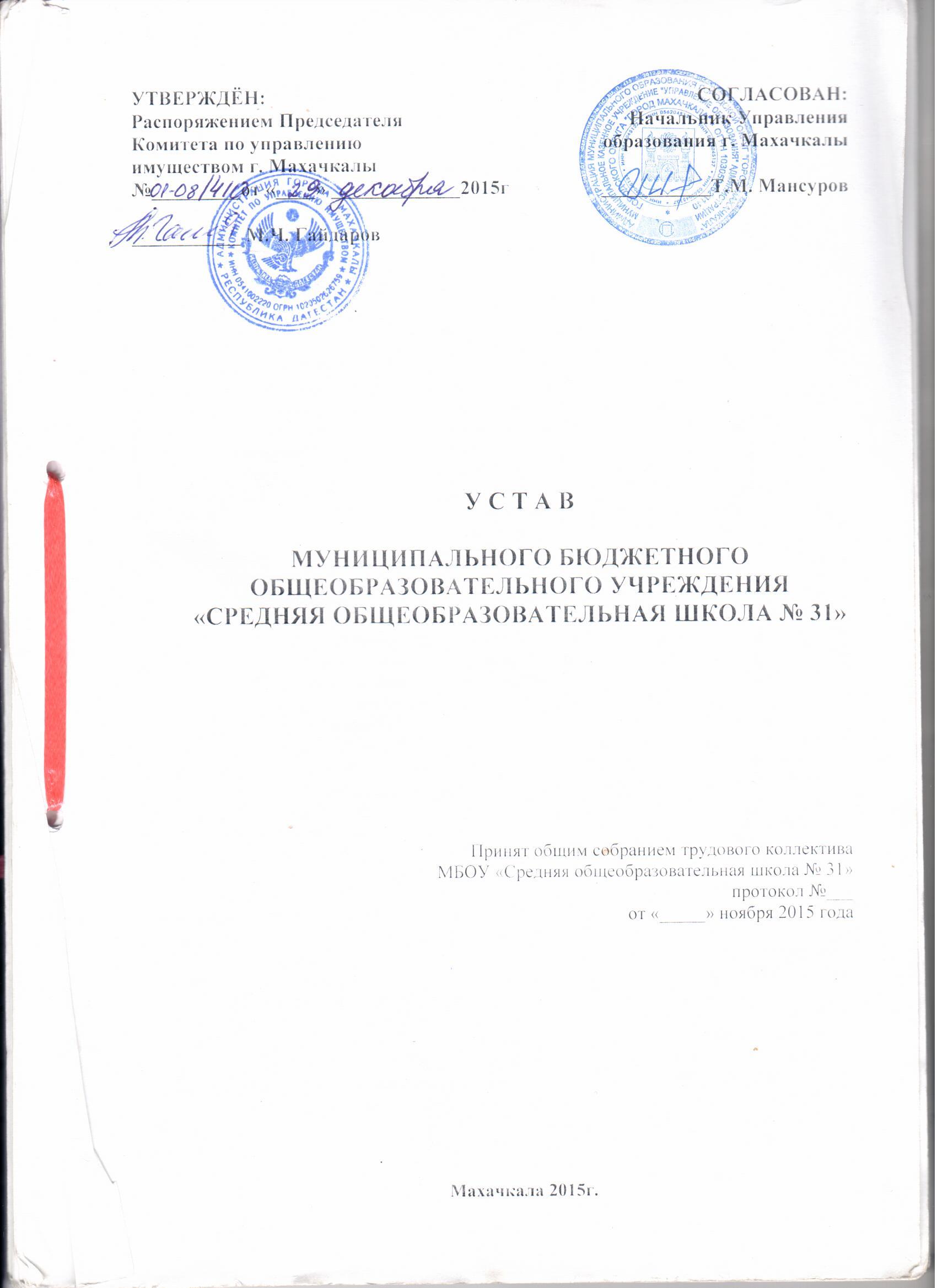 1.	ОБЩИЕ ПОЛОЖЕНИЯ      1.1  Муниципальное   бюджетное  общеобразовательное  учреждение   «Средняя общеобразовательная школа № 31» создано в соответствии с Гражданским кодексом Рос-сийскойФедерации, Федеральным законом «О некоммерческих организациях», Законом Российской Федерации «Об образовании в Российской Федерации».Настоящий Устав является новой редакцией Устава муниципального бюджетногообщеобразовательного учреждения «Средняя общеобразовательная школа № 31» (далее -Устав) зарегистрированного инспекцией ФНС России по Ленинскому району г. Махачка-лы Республики   Дагестан  (основной  государственный  регистрационный   номер1070561001807).1.2.	Устав разработан в соответствии с Федеральным законом «Об образовании
в Российской Федерации», Гражданским кодексом Российской Федерации, Федеральным
законом «О некоммерческих организациях», в целях приведения Устава в соответствии стребованиями  действующего законодательства РФ.Муниципальное бюджетное общеобразовательное учреждение «Средняя общеобразовательная школа № 31» (далее по тексту - Учреждение) является общеобразовательной организацией города Махачкалы.Учреждение является некоммерческой организацией, осуществляющей на основании лицензии образовательную деятельность в качестве основного вида деятельности в соответствии с целями, ради достижения которых Учреждение создано.Учреждение осуществляет свою образовательную, правовую и хозяйственно-экономическую деятельность в соответствии с Конституцией Российской Федерации, Гражданским кодексом Российской Федерации, Бюджетным кодексом Российской Федерации. Налоговым кодексом Российской Федерации, Трудовым кодексом Российской Федерации, Федеральным законом «Об образовании в Российской Федерации», Федераль –ным законом «О некоммерческих организациях», и иными нормативными правовыми актами Российской Федерации, законами и иными нормативными правовыми актами Республики Дагестан, нормативными правовыми актами муниципального образования городской округ с внутригородским делением «город Махачкала», принятыми в рамках их компетенции, а также настоящим Уставом.Учредителем и собственником имущества Учреждения является муниципальное образование городской округ с внутригородским делением «город Махачкала».Органом местного самоуправления, уполномоченным на осуществление функций и полномочий учредителя и собственника имущества Учреждения всоответст –вии с Постановлением Главы г. Махачкалы от 04.05.2011г. №1147 является Администра –ция городского округа с внутригородским делением «город Махачкала» (далее – Учредитель).Отраслевым органом Администрации г. Махачкалы, осуществляющим функции и полномочия Учредителя по вопросам координации деятельности Учреждения в сфере образования, является Управление образования г. Махачкалы.Органом Администрации г. Махачкалы, осуществляющим функции и полномочия учредителя и собственника имущества Учреждения по вопросам управления и распоря – жения имуществом, является Комитет по управлению имуществом г. Махачкалы.Отношения между Учреждением и Учредителем, не предусмотренные настоящим уставом, регулируются в соответствии с законодательством Российской Федерации.1.8.	Учреждение является юридическим лицом, созданным в организационно-
правовой форме муниципального бюджетного учреждения, имеет обособленное имущест-
во на праве оперативного управления, самостоятельный баланс, лицевые счета в отделе-
нии федерального казначейства города Махачкалы, печать с полным наименованием Учреждения, бланки со своим наименованием и другими реквизитами юридического лица,2официальный сайт Учреждения в информационно-телекоммуникационной сети «Интернет».Учреждение может от своего имени приобретать и осуществлять имущественные и неимущественные права, нести обязанности, выступать истцом и ответчиком в суде.Учреждение проходит лицензирование и государственную аккредитацию образовательной деятельности в порядке, установленном федеральным законодательством. Приостановление действия лицензии либо аннулирование лицензии влечет прекращение образовательной деятельности Учреждения.Права юридического лица в части ведения уставной финансово-хозяйственной деятельности, предусмотренной настоящим Уставом и направленной на подготовку образовательной деятельности, возникают у Учреждения с момента его государственной регистрации, право на образовательную деятельность и на получение льгот, предусмотренных законодательством Российской Федерации, - с момента выдачи ему лицензии на осуществление образовательной деятельности.Полное наименование Учреждения: Муниципальное бюджетное общеобразовательное учреждение «Средняя общеобразовательная школа № 31».Сокращенное наименование Учреждения: МБОУ «СОШ № 31».1.12.	Местонахождение Учреждения:Юридический адрес: 367010, Республика Дагестан, г. Махачкала, пр. Ахмет -  хана - Султана. 1.Фактический адрес: 367010, Республика Дагестан, г. Махачкала, пр. Ахметха-на- Султана. 1.Организационно-правовая форма: муниципальное учреждение.Тип муниципального учреждения: бюджетное.Тип образовательной организации в соответствии с реализуемыми программами: общеобразовательная организация.На момент регистрации настоящего Устава Учреждение представительств и филиалов не имеет.Учреждение вправе по согласованию с Учредителем создавать своифилиа –лы и представительства, не являющиеся юридическими лицами и действующие на осно – вании положений о них, разрабатываемых и утверждаемых Учреждением самостоятельно. Осуществление образовательной деятельности в представительстве запрещается.Учреждение может иметь в своей структуре различные структурные подразделения, обеспечивающие осуществление образовательной деятельности с учетом вида и направленности реализуемых образовательных программ, формы обучения и режима пребывания обучающихся. Структурные подразделения не являются юридическими лицами и действуют на основании устава Учреждения и локального акта о соответствующем структурном подразделении.В Учреждении не допускается создание и деятельность организационных структур политических партий, общественно-политических и религиозных движений и организаций. Не допускается принуждение обучающихся к вступлению в эти организации, а также принудительное привлечение их к деятельности этих организаций и участие в агитационных кампаниях и политических акциях. По инициативе детей в Учреждении могут создаваться детские общественные объединения.Образование в Учреждении носит светский характер.Учреждение обязано соблюдать принципы государственной политики и правового регулирования отношений в сфере образования, предусмотренные Федеральным законом «Об образовании в Российской Федерации».Учреждение отвечает по своим обязательствам всем находящимся у него на праве оперативного управления имуществом, как закрепленным за Учреждением Собственником имущества, так и приобретенным за счет доходов, полученных от приносящей доход деятельности, за исключением особо ценного движимого имущества, закрепленного3за Учреждением или приобретенного Учреждением за счет выделенных средств, а также недвижимого имущества.Собственник имущества Учреждения не несет ответственности по обязательствам Учреждения. Учреждение не отвечает по обязательствам Собственника.Учреждение вправе осуществлять приносящую доходы деятельность и иные виды деятельности, не являющиеся основными видами деятельности, лишь постольку, поскольку это служит достижению целей, ради которых оно создано, при условии, что такие виды деятельности указаны в настоящем Уставе. Доходы, полученные от такой деятельности и приобретенное за счет этих доходов имущество, поступают в самостоятельное распоряжение Учреждения.Учреждение формирует открытые и общедоступные информационные ресурсы, содержащие информацию о своей деятельности и обеспечивает доступ к таким ресурсам посредством размещения их в информационно-телекоммуникационных сетях, втом числе на официальном сайте Учреждения в сети «Интернет» в соответствии с действующим законодательством.Учреждение вправе осуществлять международное сотрудничество в области образования в соответствии с законодательством Российской Федерации и международными договорами Российской Федерации.2. ПРЕДМЕТ, ЦЕЛИ И ВИДЫ ДЕЯТЕЛЬНОСТИ УЧРЕЖДЕНИЯ2.1.	Предметом деятельности Учреждения является оказание услуг в целях обеспечения реализации предусмотренных законодательством Российской Федерации полномочий муниципального образования городской округ с внутригородским делением «город
Махачкала» в сфере образования.Учреждение создает условия для реализации гражданами Российской Федерации гарантированного государством права на получение общедоступного и бесплатного начального общего, основного общего и среднего общего образования, в пределах федеральных государственных образовательных стандартов, федеральных государственных требований.Учреждение обладает автономией, под которой понимается самостоятельность в осуществлении образовательной, научной, административной, финансово-экономической деятельности, разработке и принятии локальных нормативных актов в соответствии с Федеральным законом «Об образовании в Российской Федерации», иными нормативными правовыми актами Российской Федерации и настоящим Уставом.2.2.	Основной целью деятельности Учреждения в соответствии с Федеральным
законом «Об образовании в Российской Федерации» является осуществление образова-
тельной деятельности по образовательным программам начального общего, основного
общего и среднего общего образования.2.3.	Деятельность учреждения направлена на достижение следующих задач:   -       обучение и воспитание в интересах личности, общества, государства;-       формирование общей культуры личности;-       воспитание у обучающихся гражданственности, трудолюбия, уважения к правам и свободам человека, любви к окружающей природе, Родине, семье;-обеспечение охраны здоровья, прав и свобод обучающихся;-    создание благоприятных условий для разностороннего развития личности, в том числе возможности удовлетворения потребности обучающегося в самообразовании и получении дополнительного образования;      -    развитие личности и приобретение в процессе освоения программ знаний, умений, навыков и формирование компетенций, необходимых для жизни человека в обществе, осознанного выбора профессии.42.4.	Для достижения целей и задач, указанных в пунктах 2.2. - 2.3. настоящего
Устава, Учреждение осуществляет следующие виды деятельности, отнесенные к основ
ной:-	реализация образовательных программ начального общего образования, ос -
новного общего образования, среднего общего образования в пределах федеральных госу -
дарственных образовательных стандартов, государственных образовательных стандартов;-    реализация дополнительных общеобразовательных программ: дополнительных общеразвивающих (художественной, технической, туристско-краеведческой, естественнонаучной, физкультурно-спортивной, социально-педагогической направленности) и дополнительных предпрофессиональных программ.Учреждение вправе осуществлять образовательную деятельность по образовательным программам дошкольного образования и программам профессионального обучения (при наличии соответствующего уровня образования в лицензии), реализация которых не является основной целью их деятельности.Реализация образовательных программ начального общего образования, основного общего образования, среднего общего образования предполагает предоставление следующих услуг:-	обучение на дому; -      создание условий для обучения нуждающихся в длительном лечении, детей с ограниченными возможностями здоровья, детей-инвалидов;проведение промежуточной аттестации для экстернов;организация работы групп продленного дня и создание условий для осуществления присмотра и ухода за детьми в группах продлённого дня.2.5.	Для реализации основных целей и задач Учреждение имеет право (в рамках
действующего законодательства): -      самостоятельно разрабатывать, принимать и реализовывать образовательные программы с учетом требований государственных образовательных стандартов и примерных образовательных учебных программ, дисциплин; -      самостоятельно разрабатывать и утверждать годовой учебный план, годовой календарный учебный график и расписание занятий;выбирать формы, средства и методы обучения и воспитания в пределах, определенных Федеральным законом "Об образовании в Российской Федерации";самостоятельно выбирать систему оценок, формы, порядок и периодичность промежуточной аттестации обучающихся;самостоятельно составлять режим дня в Учреждении, с учетом действующих санитарных норм и правил; -       участвовать в международных, региональных, городских, районных и дру - гих конкурсах на получение грантов в области образования и культуры, защиты прав дет –ства, здравоохранения, экологии, социальных проблем, а также самостоятельно распоряжаться ими в соответствии с условиями, установленными организациями, проводящими эти конкурсы;-	осуществлять инновационную деятельность, направленную на совершенст -
вование образовательного процесса; -       привлекать для осуществления своей уставной деятельности дополнительные источники финансовых и материальных средств за счет предоставления платных образовательных услуг, добровольных пожертвований и целевых взносов физических и юридических лиц, в том числе иностранных;-       вступать в ассоциации и союзы, открывать филиалы, открывать экспериментальные площадки; -      вести приносящую доход деятельность, предусмотренную Уставом и не противоречащую законодательству Российской Федерации;5-осуществлять организацию питания обучающихся; -       создавать условия для организации медицинского обслуживания обучающихся; -       осуществлять хозяйственную деятельность на договорной основе с другими организациями, предприятиями и физическими лицами.2.6.      К компетенции Учреждения также относятся:-      Разработка изменений в устав Учреждения;-      Разработка и принятие правил внутреннего распорядка обучающихся, правил внутреннего трудового распорядка, иных локальных нормативных актов;-     Материально-техническое обеспечение образовательной деятельности, оборудование помещений в соответствии с государственными и местными нормами и требованиями, в том числе в соответствии с федеральными государственными образовательны -ми стандартами, федеральными государственными требованиями, образовательными стандартами, санитарными правилами и нормами;-	Предоставление Учредителю и общественности ежегодного отчета о поступ -
лении и расходовании финансовых и материальных средств, а также отчета о результатах
самообследования; -     Установление штатного расписания, если иное не установлено нормативными правовыми актами Российской Федерации; -     Разработка и утверждение образовательных программ Учреждения; -     Разработка по согласованию с Учредителем программы развития Учрежде-ния, если иное не установлено законодательством в сфере образования;-	Прием обучающихся в Учреждение; -     Определение списка учебников в соответствии с утвержденным федеральным перечнем учебников, рекомендованных к использованию при реализации имеющих государственную аккредитацию образовательных программ начального общего, основного общего, среднего общего образования организациями, осуществляющими образователь -ную деятельность, а также учебных пособий, допущенных к использованию при реализа - ции указанных образовательных программ;        -     Осуществление текущего контроля успеваемости и промежуточной аттеста –ции обучающихся, установление их форм, периодичности и порядка проведения;       -     Индивидуальный учет результатов освоения обучающимися образовательных программ, а также хранение в архивах информации об этих результатах на бумажных и (или) электронных носителях; -     Использование и совершенствование методов обучения и воспитания, образовательных технологий, электронного и дистанционного обучения;-	Проведение самообследования, обеспечение функционирования внутренней
системы оценки качества образования; -     Создание необходимых условий для охраны и укрепления здоровья, организации питания обучающихся и работников Учреждения;-     Создание условий для занятия обучающимися физической культурой и спортом;        -     Приобретение бланков документов об образовании, медалей «За особыеуспе-хи в учении»;-    Содействие деятельности общественных объединений обучающихся, родителей (законных представителей) несовершеннолетних обучающихся, осуществляемой в Учреждении и не запрещенной законодательством Российской Федерации;-      Организация научно-методической работы, в том числе организация и проведение методических конференций, обучающих семинаров;-      Поощрение обучающихся в соответствии с установленными образовательной6организацией видами и условиями поощрения за успехи в учебной, физкультурной, спортивной, общественной, научной, научно-технической, творческой, экспериментальной и инновационной деятельности, если иное не установлено Федеральным законом «Об образовании в Российской Федерации»;- Обеспечение создания и ведения официального сайта образовательной организации в сети "Интернет";             - Организация социально-психологического тестирования обучающихся в целях раннего выявления незаконного потребления наркотических средств и психотропных веществ в порядке, установленном федеральным органом исполнительной власти, осуществляющим функции по выработке государственной политики и нормативно-правовому регулированию в сфере образования;- Иные вопросы в соответствии с законодательством Российской Федерации;Учреждение вправе вести консультационную, просветительскую деятельность, деятельность в сфере охраны здоровья граждан и иную не противоречащую целям создания Учреждения деятельность, в том числе осуществлять организацию отдыха и оздоровления обучающихся.Учреждение вправе устанавливать требования к одежде обучающихся, в том числе требования к ее общему виду, цвету, фасону, видам одежды обучающихся, знакам отличия, и правила ее ношения. Учреждение устанавливает вышеуказанные требования в соответствии с типовыми требованиями, утвержденными уполномоченным органом государственной власти Республики Дагестан. Соответствующий локальный нормативный акт принимается с учетом мнения Управляющего совета, родительского комитета.Учреждение осуществляет свою деятельность на основании формируемого и утверждаемого Учредителем муниципального задания в соответствии с предусмотренными настоящим Уставом основными видами деятельности.Учреждение вправе осуществлять за счет физических и юридических лиц платные образовательные услуги, не предусмотренные муниципальным заданием на одинаковых при оказании одних и тех же услуг условиях.Платные тобразовательные услуги не могут быть оказаны Учреждением вместо образовательной деятельности, финансируемой Учредителем. В противном случае средства, заработанные посредством такой деятельности, изымаются Учредителем в бюджет муниципального образования городской округ с внутригородским делением «город Махачкала». Учреждение вправе оспорить указанное действие Учредителя в суде.Учреждение вправе осуществлять следующие виды платных образовательных услуг:- обучение детей по дополнительным общеобразовательным программам (художественной, технической, туристско-краеведческой, естественнонаучной, физкультурно-спортивной, социально-педагогической направленности);- создание и реализация любых видов интеллектуального продукта;- преподавание отдельных предметов, курсов, дисциплин, не предусмотренных муниципальным заданием или сверх муниципального задания;- проведение индивидуальных и групповых занятий для выпускников и сторонних лиц по подготовке к поступлению в профессиональные образовательные организации и образовательные организации высшего образования;- компьютерное и информационное обеспечение проводимых на базе Учреждения мероприятий;- предоставление библиотечных услуг и услуг по пользованию архивами лицам, не являющимся сотрудниками или обучающимися Учреждения;- проведение и организация ярмарок, выставок, симпозиумов, конференций, семинаров, совещаний, олимпиад, конкурсов, культурно-массовых и других мероприятий;7- организация культурно-досуговых мероприятий, в том числе организация досуга  детей в каникулярное время.- организация городского оздоровительного лагеря с дневным пребыванием детей для отдыха и оздоровления детей в возрасте с 6 лет 6 месяцев до 17 лет, в том числе на платной основе;- проведение методических и творческих консультаций по вопросам образовательного процесса для физических и юридических лиц;- репетиторство, занятия с углубленным изучением предметов, в том числе для обучающихся Учреждения, если это не приводит к конфликту интересов.2.11.	Порядок предоставления платных образовательных услуг определяется По-
ложением о платных образовательных услугах, принятым Управляющим Советом Учреж-
дения, утвержденным директором Учреждения.Учреждение вправе осуществлять указанную деятельность по договорам об оказании платных образовательных услуг, заключаемым между Учреждением и заказчиком услуг. Договор заключается в письменной форме, в двух экземплярах, один из которых находится в Учреждении, другой - у Заказчика.2.12.	Учреждение вправе осуществлять иные приносящие доход виды деятельно-сти лишь постольку, поскольку это служит достижению целей, ради которых оно создано
и соответствует указанным целям.Учреждение вправе осуществлять следующие виды приносящей доход деятельности:-	сдача в аренду основных фондов и иного имущества; -      организация и проведение концертной деятельности, фестивалей, смотров, конкурсов, игротек, турниров, праздников для всех категорий физических и юридических лиц:-	копировально-множительные работы; -       оказание услуг физическим лицам и (или) юридическим лицам на базе спортивного комплекса (спортивные залы, площадки и др.)Поступления от приносящей доход деятельности используются Учреждением в соответствии с законодательством Российской Федерации и уставными целями (реинвестируются в образовательный процесс).Приносящая доход деятельность Учреждения приостанавливается Учредителем, если она идёт в ущерб образовательной деятельности, предусмотренной настоящим Уставом, до решения суда по этому вопросу.Учреждение в соответствии с законодательством Российской Федерации в целях развития и совершенствования образования вправе образовывать образовательные объединения (ассоциации и союзы).Учреждение осуществляет организацию охраны здоровья обучающихся (за исключением оказания первичной медико-санитарной помощи, прохождения периодических медицинских осмотров и диспансеризации).Охрана здоровья обучающихся включает в себя:-      оказание первичной медико-санитарной помощи в порядке, установленном законодательством в сфере охраны здоровья; -         организацию питания обучающихся;            -       определение оптимальной учебной, внеучебной нагрузки, режима учебных занятий и продолжительности каникул; -      пропаганду и обучение навыкам здорового образа жизни, требованиям охраны труда;-     организацию и создание условий для профилактики заболеваний и оздоровления обучающихся, для занятия ими физической культурой и спортом;  -       прохождениеобучающимисяв соответствии с законодательством Россий-8ской Федерации периодических медицинских осмотров и диспансеризации; -      профилактику и запрещение курения, употребления алкогольных, слабоалкогольных напитков, пива, наркотических средств и психотропных веществ, их прекурсо- ров и аналогов и других одурманивающих веществ;-        обеспечение безопасности обучающихся во время пребывания в учреждении;-       профилактику несчастных случаев с обучающимисяво время пребывания в учреждении;        -      проведение санитарно-противоэпидемических и профилактических мероприятий.2.17.	Учреждение при реализации образовательных программ создает условия для
охраны здоровья обучающихся, в том числе обеспечивает:-         текущий контроль за состоянием здоровья обучающихся;-       проведение санитарно-гигиенических,профилактических и оздоровительных мероприятий, обучение и воспитание в сфере охраны здоровья; -    соблюдение государственных санитарно-эпидемиологических правил и нормативов;-       расследование и учет несчастных случаев с обучающимися во время пребывания в Учреждении, в порядке, установленном федеральным органом исполнительной власти, осуществляющим функции по выработке государственной политики и нормативно-правовому регулированию в сфере образования, по согласованию с федеральным органом исполнительной власти, осуществляющим функции по выработке государственной политики и нормативно-правовому регулированию в сфере здравоохранения.2.18.	Организацию оказания первичной медико-санитарной помощи обучающимся осуществляют органы исполнительной власти в сфере здравоохранения. Учреждениепредоставляет безвозмездно медицинской организации помещение, соответствующее условиям и требованиям для осуществления медицинской деятельности.Медицинское обслуживание обучающихся обеспечивается специально закрепленным организациями здравоохранения за Учреждением медицинским персоналом, который нарядус администрацией несет ответственность за здоровье и физическое развитие обучающихся, проведение лечебно-профилактических мероприятий, соблюдение санитарно-гигиенических норм, режим и качество питания. Медицинское обслуживание в пределах функциональных обязанностей медицинского персонала Учреждением оказывается бесплатно.Деятельность по организации медицинского обслуживания регулируется Договором, заключенным между Учреждением и организацией здравоохранения, в котором определяется порядок осуществления контроля за соответствием качества выполняемых медицинскихуслуг установленным требованиям.2.19.	Учреждение создает условия для организации питания обучающихся. Функ-
цию по обеспечению питанием обучающихся Учреждение вправе передать организации
общественного питания на основании договора в соответствии с действующим законодательством.   Для  питания обучающихся и работников, а также хранения и приготовления пищи в  Учреждении выделяются специальные помещения (пищеблок, кладовые, обеденный зал).Организация питания обучающихся и работников Учреждения осуществляется в специальноотведенном помещении, которым является помещение школьной столовой.Расписание занятий должно предусматривать перерыв достаточной продолжительности для питания обучающихся.Режим работы столовой, меню, график питания обучающихся утверждаются директором Учреждения9Режим и кратность питания обучающихся устанавливается в соответствии с длительностью их пребывания в Учреждении и требованиями санитарных правил и норм. Контроль качества питания возлагается на директора и медицинский персонал, специально закрепленный организациями здравоохранения за Учреждением.2.20.	Учреждение обязано осуществлять свою деятельность в соответствии с за-
конодательством об образовании, в том числе: -     Обеспечивать реализацию в полном объеме образовательных программ, соответствие качества подготовки обучающихся установленным требованиям, соответствие применяемых форм, средств, методов обучения и воспитания возрастным, психофизическим особенностям, склонностям, способностям, интересам и потребностям обучающих-ся;-     Создавать безопасные условия обучения, воспитания обучающихся, присмотра и ухода за обучающимися, их содержания в соответствии с установленными нормами, обеспечивающими здоровый образ жизни, а также безопасные и здоровые условия для деятельности работников Учреждения; -    Соблюдать права и свободы обучающихся, родителей (законных представителей) несовершеннолетних обучающихся, работников Учреждения.2.21.	Учреждение несет ответственность в установленном законодательством Российской Федерации  порядке   за невыполнение   или   ненадлежащее   выполнениефункций, отнесенных к ее компетенции, за реализацию не в полном объеме образовательных программ в соответствии с учебным планом, качество образования обучающихся, а также за их жизнь и здоровье обучающихся и работников Учреждения. За нарушение  или   незаконное  ограничение   права    на  образование    и предусмотренных законодательством об образовании прав и свобод обучающихся, родителей (законных представителей) несовершеннолетних обучающихся, нарушение требований к организации и осуществлению образовательной деятельности Учреждение и его должностные лица несут административную ответственность в соответствии с Кодексом Российской Федерации об административных правонарушениях.3. ОРГАНИЗАЦИЯ ОБРАЗОВАТЕЛЬНОЙ ДЕЯТЕЛЬНОСТИ3.1.	Учреждение свободно в определении содержания образования, выборе
учебно-методического обеспечения, образовательных технологий по реализуемым образовательным программам.Учреждение обеспечивает преемственность целей, задач и содержания образования, реализуемого в рамках образовательных программ различных уровней: начального общего, основного общего, среднего общего образования; создание условий для обучения и воспитания высоконравственной, интеллектуальной личности.3.2.	Учреждение реализует основные образовательные программы:-     начального общего образования (нормативный срок освоения - 4 года);  -     основного общего образования (нормативный срок освоения - 5 лет); -     среднего общего образования (нормативный срок освоения - 2 года).Начальное общее образование является базой для получения основного общего образования. Начальное общее образование направлено на формирование личности обучающегося, развитие его индивидуальных способностей, положительной мотивации и умений в учебной деятельности (овладение чтением, письмом, счетом, основными навыками учебной деятельности, элементами теоретического мышления, простейшими навыками самоконтроля, культурой поведения и речи, основами личной гигиены и здорового образа жизни).Основное общее образование является базой для получения среднего общего образования, среднего профессионального образования. Основное общее образование на-10правлено на становление и формирование личности обучающегося (формирование нравственных убеждений, эстетического вкуса и здорового образа жизни, высокой культуры межличностного и межэтнического общения, овладение основами наук, государственным языком Российской Федерации, навыками умственного и физического труда, развитие склонностей, интересов, способности к социальному самоопределению).3.5.	Организация образовательной деятельности по образовательным программам
начального общего, основного общего и среднего общего образования может быть основана на дифференциации содержания с учетом образовательных потребностей и интересов обучающихся, обеспечивающих углубленное изучение отдельных учебных предметов
и (или) предметных областей соответствующей образовательной программы и (или) профильное обучение.По желанию обучающихся или их родителей с учетом имеющихся возможностей Учреждение вправе осуществлять предпрофильную (в основной школе) подготовку  обучающихся по предметам технического, естественно-научного, социально-гуманитарного и других профилей обучения.Среднее общее образование направлено на дальнейшее становление и формирование личности обучающегося, развитие интереса к познанию и творческих способностей обучающегося, формирование навыков самостоятельной учебной деятельности на основе индивидуализации и профессиональной ориентации содержания среднего общего образования, подготовку обучающегося к жизни в обществе, самостоятельному жизнен- ному выбору, продолжению образования и началу профессиональной деятельности.3.8.	По желанию обучающихся или их родителей с учетом имеющихся возможностей Учреждение вправе осуществлять профильную (в 10-11 классах) подготовку обучающихся по предметам технического, естественно-научного, социально-гуманитарного идругих профилей обучения.3.9.	Образовательная программа среднего общего образования является завершающим этапом образовательной подготовки, обеспечивающей освоение обучающимися
образовательных программ данного уровня образования, программ углубленной подготовки технической и естественно-научной и социально-гуманитарной направленности.3.10. Содержание начального общего, основного общего и среднего общего образования определяется образовательными программами начального общего, основного общего и среднего общего образования. Требования к структуре, объему, условиям реализации и результатам освоения общеобразовательных программ определяются соответствующими федеральными государственными образовательными стандартами.Учреждение разрабатывает образовательные программы начального общего, основного общего, среднего общего образования в соответствии с федеральными государственными образовательными стандартами, государственными образовательными стандартами и с учетом соответствующих примерных основных образовательных программ.Образовательная программа обсуждается и принимается на Педагогическом совете и утверждается директором Учреждения.Основные образовательные программы начального общего, основного общего и среднего общего образования включают в себя учебный план, календарный учебный график, рабочие программы учебных предметов, дисциплин (модулей), оценочные и методические материалы, а также иные компоненты, обеспечивающие воспитание и обучение обучающихся.Учебный план общеобразовательной программы определяет перечень, трудоемкость, последовательность и распределение по периодам обучения учебных предметов, дисциплин (модулей), практики, иных видов учебной деятельности учащихся и формы их промежуточной аттестации.3.11. Образовательная деятельность и воспитание в Учреждении осуществляется на государственном языке Российской Федерации - русском. Языки образования и порядок организации изучения иностранных языков в Учреждении определяются локальным актом11Учреждения.3.12.	Образовательные программы начального общего, основного общего и сред-
него общего образования могут быть реализованы Учреждением, как самостоятельно, таки посредством сетевой формы их реализации, то есть с использованием ресурсов нескольких организаций.В реализации образовательных программ с использованием сетевой формы наряду с организациями, осуществляющими образовательную деятельность, также могут участвовать научные организации, медицинские организации, организации культуры, физкультурно-спортивные и иные организации, обладающие ресурсами, необходимыми для осуществления обучения, проведения учебной и производственной практики и осуществления иных видов учебной деятельности, предусмотренных соответствующей образовательной  программой. Использование сетевой формы реализации образовательных программ начального общего, основного общего и среднего общего образования осуществляется на основании договора между указанными организациями.Для организации реализации общеобразовательных программ с использованием сетевой формы их реализации несколькими организациями, осуществляющими образовательную деятельность, такие организации также совместно разрабатывают и утверждают образовательные программы, в том числе программы, обеспечивающие коррекцию нарушений развития и социальную адаптацию, а также определяют вид, уровень и (или) направленность образовательной программы (часть образовательной программы определенных уровня, вида и направленности), реализуемой с использованием сетевой формы реализации общеобразовательных программ. Порядок организации освоения образовательных программ с использованием сетевой формы определяется локальным актом Учреждения.При реализации образовательных программ могут использоваться различные образовательные технологии, в том числе дистанционные образовательные технологии, электронное обучение в порядке, установленном федеральным органом исполнительной власти, осуществляющим функции по выработке государственной политики и нормативно-правовому регулированию в сфере образования.В случае реализации образовательных программ с применением электронного обучения, дистанционных образовательных технологий Учреждение обязано обеспечить защиту сведений, составляющих государственную или иную охраняемую законом тайну.3.15.	При реализации образовательных программ может применяться форма организации образовательной деятельности, основанная на модульном принципе представления содержания образовательной программы и построения учебных планов, использовании соответствующих образовательных технологий.3.16.	Образование может быть получено непосредственно в Учреждении или вне
Учреждения в форме семейного образования (на уровне начального общего и основного
общего образования) и самообразования (на уровне среднего общего образования).Обучение в Учреждении с учетом потребностей, возможностей личности и в зависимости от объема обязательных занятий педагогического работника с обучающимися осуществляется в очной форме.Обучение в форме семейного образования и самообразования осуществляется с правом последующего прохождения промежуточной и государственной итоговой аттестации в Учреждении.3.17.	Форма получения общего образования и форма обучения по конкретной общеобразовательной программе определяются родителями (законными представителями)
несовершеннолетнего обучающегося. При выборе родителями (законными представителями) несовершеннолетнего обучающегося формы получения общего образования и фор-мы обучения учитывается мнение ребенка.12При выборе родителями (законными представителями) детей формы получения общегообразования в форме семейного образования родители (законные представители) информируют об этом выборе Управление образования г. Махачкалы.Формы обучения по каждому уровню образования определяются соответствующими федеральными государственными образовательными стандартами.3.18.	Содержание общего образования и условия организации обучения детей с ограниченными возможностями здоровья, детей-инвалидов определяются адаптированной
образовательной программой, а также для детей-инвалидов - в соответствии с индивидуальной программой реабилитации.В случае осуществления образовательной деятельности по адаптированным образовательным программам начального общего, основного общего и среднего общего образования, в Учреждении создаются специальные условия для получения образования учащимися с ограниченными возможностями здоровья, предусмотренные действующим законодательством.Возможна организация образовательного процесса по индивидуальному учебному плану, ускоренное обучение в соответствии с локальным актом Учреждения. При прохождении обучения в соответствии с индивидуальным учебным планом его продолжительность может быть изменена Учреждением с учетом особенностей и образовательных потребностей конкретного учащегося.Для обучающихся, нуждающихся в длительном лечении, детей-инвалидов, которые по состоянию здоровья не могут посещать Учреждение, обучение по образовательным программам начального общего, основного общего и среднего общего образования организуется на дому или в медицинских организациях.Учреждение обеспечивает занятия на дому собучающимися по индивидуальному учебному плану на основании:-      заявления в письменной форме их родителей (законных представителей)-      заключения медицинской организации, выданного в порядке и на условиях, которые определяются федеральным органом исполнительной власти, осуществляющим выработку и реализацию государственной политики и нормативное правовое регулирование в сфере здравоохранения.-      приказа Управления образования г. Махачкалы (по согласованию).3.21.	В соответствии с инструкциями Министерства образования и науки РФ определяется количество учебных часов в неделю, составляется индивидуальный учебный
план ирасписание уроков, приказом определяется персональный состав педагогов, ведет - ся журнал проведенных занятий. Родители (законные представители) обучающихся обязаны создать условия для проведения занятий на дому.Перечень заболеваний, наличие которых дает право на обучение по основным общеобразовательным программам на дому, утверждается уполномоченным Правительством Российской Федерации федеральным органом исполнительной власти.Порядок оформления отношений Учреждения с обучающимися их родителями (законными представителями) в части организации обучения по образовательным программам начального общего, основного общего и среднего общего образования на дому или в медицинских организациях устанавливается нормативным правовым актом государственной власти Республики Дагестан и регламентируется локальным актом Учреждения.В целях формирования и развития личности в основные образовательные программы могут быть включены, в том числе на основании требований соответствующих федеральных государственных образовательных стандартов, учебные предметы, модули, направленные на получение обучающимися знаний об основах духовно- нравственной культуры народов Российской Федерации, о нравственных принципах, об исторических и культурных традициях мировых религий, и (или) альтернативные им учебные предметы, модули. Порядок изучения таких предметов, курсов, модулей опреде-13ляется локальным актом Учреждения.Образовательная деятельность по общеобразовательным программам, в том числе адаптированным основным образовательным программам, организуется в соответствии с расписанием учебных занятий.Режим занятий обучающихся устанавливается на основании учебного плана в соответствии с санитарными правилами и нормами. График пятидневной и шестидневной учебной недели, время начала занятий, продолжительность перемен устанавливается локальным актом Учреждения (Правилами внутреннего распорядка обучающихся) с учетом санитарных правил и норм.Количество и последовательность уроков определяется расписанием учебных занятий. В учебном плане Учреждения количество часов, отведенных на преподавание отдельных предметов, не должно быть меньше количества часов, определенных базисным учебным планом. Учебные и внеучебные нагрузки обучающихся не превышают количества часов, установленных санитарными правилами и нормами.3.26.	Учебный год в Учреждении начинается 1 сентября и заканчивается в соответствии с учебным планом соответствующей общеобразовательной программы. В случае
если 1 сентября выпадает на выходной день, то началом учебного года считается следую-
щий день после выходного.Продолжительность учебного года на первой, второй и третьей ступенях общего образования составляет не менее 34 недель без учета государственной (итоговой аттестации-в первом классе - 33 недели.Учреждение работает в две смены, начало занятий в 8.00 и в 13.10в режиме 6-        дневной рабочей недели в соответствии с расписанием занятий, которое устанавливается локальным актом Учреждения.В процессе освоения общеобразовательных программ учащимся предоставляются каникулы. Сроки начала и окончания каникул определяются Учреждением. Продолжительность каникул в течение учебного года составляет не менее 30 календарных дней, летом не менее 8 недель. Дляобучающихся в 1-х классах в течение года устанавливаются дополнительные недельные каникулы.3.27.	Начальное общее образование, основное общее образование, среднее общее
образование являются обязательными уровнями образования.Обучающиеся освоившие в полном объеме образовательные программы, переводятся в следующий класс.Обучающиеся, не освоившие основные образовательные программы начального общего, основного общего образования, не допускаются к обучению на следующих уровнях общего образования.3.28.	Требование обязательности среднего общего образования применительно к
конкретномуобучающемуся сохраняет силу до достижения им возраста восемнадцати лет,        
если соответствующее образование не было получено обучающимся ранее.По согласию родителей (законных представителей) несовершеннолетнего обучающегося, комиссии по делам несовершеннолетних и защите их прав и Управления образования г. Махачкалы, обучающийся, достигший возраста пятнадцати лет, может оставить Учреждение до получения основного общего образования. Комиссия по делам несовершеннолетних и защите их прав совместно с родителями (законными представителями) несовершеннолетнего, оставившего Учреждение до получения основного общего образования, и Управление образования г. Махачкалы, не позднее чем в месячный срок принимает меры по продолжению освоения несовершеннолетним образовательной программы основного общего образования в иной форме обучения и с его согласия по трудоустройству.3.29.	Реализация образовательных программ начального общего, основного общего
и среднего общего образования сопровождается осуществлением текущего контроля
успеваемости и проведением промежуточной аттестации обучающихся, формы, периодичность и порядок проведения которых, устанавливаются локальным актом Учреждения.14Учреждение самостоятельно в выборе системы оценок, формы, порядка и периодичности промежуточной аттестации обучающихся в соответствии с Федеральным законом «Об образовании в Российской Федерации».     3.30.    Освоение образовательной программы, в том числе отдельной части или всего объема учебного предмета, модуля образовательной программы, сопровождается промежуточной аттестацией обучающихся.Неудовлетворительныерезультаты промежуточной аттестации по одному или нескольким учебным предметам, модулям образовательной программы или не прохождение промежуточной аттестации при отсутствии уважительных причин признаются академической задолженностью, которую обучающиеся обязаны ликвидировать.  3.31.   Учреждение, родители   (законныепредставители)   несовершеннолетнегоучащегося, обеспечивающие получение обучающимся общего образования в форме семейного образования, обязаны создать условия обучающемуся для ликвидации академической задолженности и обеспечить контроль за своевременностью ее ликвидации.Ответственность за ликвидацию учащимися академической задолженности в течение следующего учебного года возлагается на их родителей (законных представителей).Обучающиеся,  не прошедшие промежуточной аттестации по уважительным причинам или имеющие академическую задолженность, переводятся в следующий класс условно3.32.Обучающиеся, имеющие академическую  задолженность,   вправе   пройти промежуточную аттестацию по соответствующим учебному предмету, дисциплине (модулю) не более двух раз в сроки, определяемые локальным актом Учреждения, в пределах одного года с момента образования академической задолженности. В указанный период не включаются время болезни обучающегося.Для проведения промежуточной аттестации во второй раз Учреждением создается комиссия.Взимание платы с обучающихся за прохождение промежуточной аттестации не допускается.3.33.	Обучающиеся по образовательным программам начального общего, основного общего и среднего общего образования, не ликвидировавшие в установленные сроки
академической задолженности с момента ее образования, по усмотрению их родителей
(законных представителей) оставляются на повторное обучение, переводятся на обучение
по адаптированным образовательным программам в соответствии с рекомендациями психолого-медико-педагогической комиссии либо на обучение по индивидуальному учебно-му плану.Обучающиеся по образовательным программам начального общего, основного общего и среднего общего образования в форме семейного образования, не ликвидировавшие в установленные сроки академической задолженности, продолжают получать образование в Учреждении.Освоение общеобразовательных программ основного общего и среднего общего образования завершается обязательной государственной (итоговой) аттестацией обучающихся. Государственная итоговая аттестация представляет собой форму оценки степени и уровня освоения обучающимися образовательной программы, которая проводится на основе принципов объективности и независимости оценки качества подготовки обучающихся.Государственная итоговая аттестация, завершающая освоение основных образовательных программ основного общего и среднего общего образования, является обязательной.3.36.	Лица, осваивающие основную образовательную программу в форме семейного образования или самообразования либо обучавшиеся по не имеющей государственной аккредитации образовательной программе основного общего или среднего общего15образования, проходят промежуточную и государственную итоговую аттестацию в Учреждении экстерном в порядке, установленном действующим законодательством.При прохождении указанной аттестации экстерны пользуются академическими правами учащихся по соответствующей образовательной программе.3.37.	Формы государственной итоговой аттестации, порядок проведения такой
аттестации по соответствующим образовательным программам различного уровня и в любых формах (включая требования к использованию средств обучения и воспитания,
средствсвязи при проведении государственной итоговой аттестации, требования, предъявляемые к лицам, привлекаемым к проведению государственной итоговой аттестации,
порядок подачи и рассмотрения апелляций, изменения и (или) аннулирования результатовгосударственной итоговой аттестации) определяются федеральным органом исполнительней власти, осуществляющим функции по выработке государственной политики и норма-тивно-правовому регулированию в сфере образования, если иное не установлено законодательством в сфере образования.3.38.	К государственной итоговой аттестации допускаются обучающиеся, не
имеющие академической задолженности и в полном объеме выполнившие учебный план
илииндивидуальный учебный план, если иное не установлено порядком проведения госу-
дарственной итоговой аттестации по соответствующим образовательным программам.            3.39.    Обучающиеся, не прошедшие государственной итоговой аттестации или по-  лучившиена государственной итоговой аттестации неудовлетворительные результаты,вправе пройти государственную итоговую аттестацию в сроки, определяемые порядкомпроведения государственной итоговой аттестации по соответствующим образовательнымпрограммам.Взимание платы с обучающихся за прохождение государственной итоговой аттестации не допускается.3.40.Лицам, успешно прошедшим государственную итоговую аттестацию, выдаются документы об образовании.             Документ об образовании, выдаваемый лицам, успешно прошедшим государствен-нуюитоговую аттестацию, подтверждает получение общего образования следующего уровня:              -          основного общего образования (подтверждается аттестатом об основном общемобразовании);               -          среднего общего образования (подтверждается аттестатом о среднем общем образовании).               3.41.  Лицам, завершившим освоение образовательных программ среднего общего образования, успешно прошедшим государственную итоговую аттестацию и имеющим итоговые оценки успеваемости "отлично" по всем учебным предметам, изучавшимся в со-ответствиис учебным планом, в торжественной обстановке одновременно с выдачей атте-стата о среднем общем образовании с отличием вручается медаль "За особые успехи в учении", образец, описание и порядок выдачи которой утверждается Министерством образования и науки Российской Федерации.            3.42.   Лицам, не прошедшим итоговой аттестации или получившим на итоговойаттестации неудовлетворительные результаты, а также лицам, освоившим часть образова-   тельнойпрограммы и (или) отчисленным из Учреждения выдается справка об обучении  или периодеобучения по образцу, самостоятельно устанавливаемому Учреждением.	За выдачу документов об образовании, документов об обучении и дубликатов указанных документов плата не взимается.	  3.43.    Дисциплина вУчреждении поддерживается на основе уважения чело-веческогодостоинства обучающихся, педагогических работников. Не допускается исполь-зованиеантипедагогических методов воспитания, связанных с физическим и психическим насилиемнад личностью обучающихся, антигуманных, а также опасных для жизни или здоровья методов обучения.16                      3.44.      За неисполнение или нарушение устава Учреждения, правил  внутреннего распорядка, и иных локальных нормативных актов по вопросам организации и осу-ществленияобразовательной деятельности к обучающимся могут быть применены меры дисциплинарного взыскания - замечание, выговор, отчисление из Учреждения.            3.45.      Меры дисциплинарного взысканияне применяются к обучающимся по образовательным  программам начального общего образования, а также к обучающимся с ограниченными возможностями здоровья (с задержкой психического развития и различ-нымиформами умственной отсталости).          Не  допускается применение мер дисциплинарного взыскания к обучающимся во   время их болезни, каникул.3.46.    До применения меры дисциплинарного взыскания Учреждение должно за-   требовать от обучающегосяписьменное объяснение. Если по истечении трех учебных   дней  указанное объяснение обучающимся не представлено, то составляется соответст-вующийакт. Отказ или уклонение обучающегося от предоставления им письменного объ-ясненияне является препятствием для применения меры дисциплинарного взыскания.    3.47.    Мера дисциплинарного взыскания применяется не позднее одного месяца
со дняобнаружения проступка, не считая времени отсутствия обучающегося во время
болезни, каникул, а также времени, необходимого на учет мнения советов обучающихся,
представительных органов обучающихся, советов родителей (законных представителей)
несовершеннолетних обучающихся Учреждения, но не более семи учебных дней со дня
представления директору Учреждения мотивированного мнения указанных советов и ор-
гановв письменной форме.
3.48.	При выборе меры дисциплинарного взыскания Учреждение должноучитывать тяжесть дисциплинарного проступка, причины и обстоятельства, при которых он совершен, предыдущее поведение обучающегося, его психофизическое и эмоциональное состояние, а также мнение советов обучающихся, советов родителей обучающихся.3. 49.	По решению Учреждения за неоднократное совершение дисциплинар-ных проступков, допускается применение отчисления несовершеннолетнего обучающегося достигшего возраста пятнадцати лет, из Учреждения, как меры дисциплинарного взыс-кания. Отчисление несовершеннолетнего обучающегося применяется, если иные меры дисциплинарного  взыскания и меры педагогического воздействия не дали результата и дальнейшее его пребывание в Учреждении оказывает отрицательное влияние на других обучающихся, нарушает их права и права работников Учреждения, а также нормальное функционирование Учреждения.               3.50.	Решение об отчислении несовершеннолетнего обучающегося, достиг-шего возраста пятнадцати лет и не получившего основного общего образования, как мера дисциплинарного взыскания принимается с учетом мнения его родителей (законных представителей) и с согласия комиссии по делам несовершеннолетних и защите их прав. Решение об отчислении детей-сирот и детей, оставшихся без попечения родителей, принимается с согласия комиссии по делам несовершеннолетних и защите их прав и органа опеки и попечительства.              3.51.        Отчисление оформляется приказом директора Учреждения, который доводится до обучающегося, родителей (законных представителей) несовершеннолетнего обучающегося под роспись в течение трех учебных дней со дня его издания, не считая времени отсутствия обучающегося в Учреждении. Отказ обучающегося, родителей (законных представителей) несовершеннолетнего обучающегося ознакомиться с указанным приказом (распоряжением) под роспись оформляется соответствующим актом                3.52.         Учреждение незамедлительно обязано проинформировать об отчислении несовершеннолетнего обучающегося в качестве меры дисциплинарного взыскания Управление образования г. Махачкалы.Управление образования г. Махачкалы и родители (законные представители) несовершеннолетнего обучающегося, отчисленного из Учреждения, не позднее чем в месяч-17ныйсрок принимают меры, обеспечивающие получение несовершеннолетним обучающимисяобщего образования.3.53.       Обучающийся, родители (законные представители) несовершеннолет-него обучающегося вправе обжаловать в комиссию по урегулированию споров между образовательных отношений меры дисциплинарного взыскания и их применениек обучающемуся.3.54.     Если в течение года со дня применения меры дисциплинарного взыскания к обучающемуся не будет применена новая мера дисциплинарного взыскания, то он считаетсяне имеющим меры дисциплинарного взыскания. Директор Учреждения до истечения года со дня применения меры дисциплинарного взыскания имеет право снять ее с обучающегося по собственной инициативе, просьбе самого обучающегося, родителей (законных представителей) несовершеннолетнего обучающегося, ходатайству советов обучающихся, представительных органов обучающихся или советов родителей (законных представителей) несовершеннолетних обучающихся.3.55.    Учреждение в соответствии со своими уставными целями и задачами может реализовыватьдополнительное образование и оказывать дополнительные образовательные услуги (на договорной основе) за пределами определяющих его статус образовательных программ, в том числе образовательную программу дошкольного образования при наличиисоответствующего уровня образования в лицензии.      3.56.	В целях развития творческих способностей у обучающихся, удовлетворенияих индивидуальных потребностей в интеллектуальном, нравственном и физическом совершенствовании, формирования культуры здорового и безопасного образа жизни, укрепления здоровья, а также организации их свободного времени Учреждение имеет право реализовывать дополнительные общеобразовательные программы (дополнительные общеразвивающие (художественной, технической, туристско-краеведческой, естественнонаучной, физкультурно-спортивной, социально-педагогической направленности) и дополнительные предпрофессиональные программы), а также осуществлять творческую и культурно-просветительскую деятельность.К освоению дополнительных общеобразовательных программ допускаются лица без предъявления требований к уровню образования, если иное не обусловлено специфи-койреализуемой образовательной программы.Содержание дополнительных общеразвивающих программ и сроки обучения по ним определяются образовательной программой, разработанной и утвержденной Учреждением. Содержание дополнительных предпрофессиональных программ определяется образовательной программой, разработанной и утвержденной Учреждением в соответствии с федеральными государственными требованиями.Формы обучения по дополнительным общеобразовательным программам определяет Учреждение.Зачисление обучающихся в объединение осуществляется по личному заявлению родителя (законного представителя) ребенка при предъявлении паспорта, свидетельство о рождении для подтверждения данных, указанных в заявлении. Зачисление детей для обучения по дополнительным общеобразовательным программам в области физической культуры и спорта осуществляется при отсутствии противопоказаний к занятию соответствующим видом спорта.Зачисление обучающихся в объединение оформляется приказом директора Учреждения. Набор детей в объединения осуществляется с 1 по 15 сентября, с 16 сентября - начало занятий в творческих объединениях.Продолжительность учебного года в объединениях дополнительного образования не более 36 учебных недель. Продолжительность занятий не должна превышать 45 минут с обязательным перерывом до 15 минут.Численный состав обучающихся в объединениях определяется образовательными программами.18Занятия могут проводиться индивидуально, по группам или всем объединением. каждый обучающийся имеет право заниматься в нескольких объединениях, менять их. Обучающимся, имеющим особые способности, могут оказываться дополнительные образовательные услуги по индивидуальным планам развития ребенка.3.60.	В работе объединений при наличии условий и согласия руководителя объе-
динения могут участвовать совместно с несовершеннолетними учащимися их родители«законные представители) без включения в основной состав.По письменному заявлению родителей (законных представителей) обучающиеся могут быть отчислены из объединений дополнительного образования.  3.61.	Учреждение в установленном законом порядке при наличии необходимых
материально-технических условий и кадрового обеспечения (в пределах выделенных
средств) может открывать группы кратковременного пребывания детей, реализующие  программы  дошкольного образования.В случае реализации Учреждением образовательных программ дошкольного образования организация и осуществление образовательной деятельности осуществляется в соответствии с обязательными для исполнения правилами и требованиями, а также порядком организации и осуществления образовательной деятельности по основным общеобразовательным программам - образовательным программам дошкольного образования, утвержденным федеральным органом исполнительной власти, осуществляющим функции по выработке государственной политики и нормативно-правовому регулированию в сфере образованияОбразовательный процесс в группах, реализующих программы дошкольного образования, осуществляется на основании требований, предъявляемых Федеральным госу-дарственным образовательным стандартом дошкольного образования и соответствующими действующими СанПиН, иными нормативными актами федерального, регионального и муниципального уровня.3.62.	В целях обеспечения реализации образовательных программ в Учреждении
сформирована библиотека, обеспечивающая доступ к профессиональным базам данных,
информационным  справочным и поисковым системам, а также иным информационным
ресурсам.Обучающимся, осваивающим основные образовательные программы в рамках му-ниципального задания и федеральных государственных образовательных стандартов, об-разовательных стандартов на время получения образования бесплатно предоставляются в пользование учебники и учебные пособия, а также учебно-методические материалы, средства обучения и воспитания.Обеспечение учебниками и учебными пособиями, а также учебно-методическими материалами, средствами обучения и воспитания по основным образовательным программам, в пределах федеральных государственных образовательных стандартов, образовательных стандартов осуществляется за счет бюджетных ассигнований.Пользование учебниками и учебными пособиями обучающимися, осваивающими учебные предметы, модули за пределами федеральных государственных образовательных спиртов, образовательных стандартов и (или) получающими платные образовательные услуги, осуществляется в порядке, установленном нормативным локальным актом Учреждения.4.ОСНОВАНИЯ ВОЗНИКНОВЕНИЯ, ИЗМЕНЕНИЯ И ПРЕКРАЩЕНИЯ ОБРАЗОВАТЕЛЬНЫХ ОТНОШЕНИЙ4.1.      Прием граждан Российской Федерации, иностранных граждан, лиц без гра-жданства регламентируется порядком приема граждан на обучение по образовательнымпрограммам соответствующего уровня образования, установленным федеральным орга-ном исполнительной власти, осуществляющим функции по выработке государственной19политики и нормативно-правовому регулированию в сфере образования, и Правилами приема граждан на обучение по образовательным программам, утвержденными Учреждением.4.2.	Основанием возникновения образовательных отношений является приказ
Учреждения о приеме на обучение или для прохождения промежуточной аттестации и
(или) государственной итоговой аттестации в Учреждении.Права и обязанности обучающегося, предусмотренные законодательством об образовании и локальными нормативными актами Учреждения возникают у лица, принятого на обучение, с даты, указанной в приказе о приеме лица на обучение.4.3.	Прием на обучение в Учреждение проводится на принципах равных условийприема всех поступающих, за исключением лиц, которым в соответствие с законодательством предоставлены особые права и преимущества при приеме на обучение.4.4.	Получение начального общего образования в Учреждении начинается по
достижении детьми возраста шести лет и шести месяцев при отсутствии противопоказаний по состоянию здоровья, но не позже достижения ими возраста восьми лет.По заявлению родителей    (законных представителей) обучающихся Учредитель может разрешить прием детей на обучение по образовательным программам начального общего образования в более раннем или более позднем возрасте.4.5.	Правила приема граждан на обучение по основным общеобразовательным про
граммам устанавливаются в части, не урегулированной законодательством об образовании Учреждением самостоятельно и утверждаются локальным актом.4.6.	Учреждение обеспечивает прием всех подлежащих обучению граждан, проживающих на территории, закрепленной за Учреждением Учредителем, и имеющих право
на получение образования соответствующего уровня.Гражданам, не проживающим на закрепленной территории, может быть отказано в приеме только по причине отсутствия свободных мест. Свободными являются места в классах, имеющих наполняемость менее нормативной, установленной в Российской Федерации.4.7.	В случае отсутствия мест в Учреждении родители (законные представители)
ребенка для решения вопроса о его устройстве в другую общеобразовательную организацию обращаются к Учредителю.Прием иностранных граждан и лиц без гражданства, постоянно проживающих на территории Российской Федерации, осуществляется согласно действующему законодательству.4.8.	Организация индивидуального отбора при приеме в Учреждение для получения
начального, основного общего и среднего общего образования не допускается.В случае реализации на ступени основного общего образования и среднего общего образования образовательных программ углубленного и (или) профильного изучения отдельных предметов, Учреждение может осуществлять индивидуальный отбор обучаю-щихся при приеме или переводе граждан для получения основного и среднего общего об-разования в случаях и в порядке, которые предусмотрены законодательством Республики Дагестан.4.9.	Прием в Учреждение осуществляется по личному заявлению родителя (за-
конного представителя) ребенка при предъявлении оригинала документа, удостоверяюще-го личность родителя (законного представителя), либо оригинала документа, удостоверяющего личность иностранного гражданина и лица без гражданства в Российской Федерации, свидетельства о рождении или документа, подтверждающего родство заявителя (или законность представления прав ребенка), свидетельства о регистрации ребенка по месту жительства или по месту пребывания на закрепленной территории или документа, содержащий сведения о регистрации ребенка по месту жительства или по месту пребыва-ния, для подтверждения данных, указанных в заявлении.20Учреждение может осуществлять прием указанного заявления в форме электронного документа с использованием информационно - телекоммуникационных сетей общего е    вания.В заявлении родителями (законными представителями) ребенка указываются сле-дующие сведения:а)	фамилия, имя, отчество (последнее - при наличии) ребенка;б)	дата и место рождения ребенка;в)	фамилия, имя, отчество (последнее - при наличии) родителей (законных представителей ребенка.Родители (законные представители) детей имеют право по своему усмотрению представлять другие документы, в том числе медицинское заключение о состоянии здоровья ребенка. Для зачисления детей в 2 - 9 классы обучающихся из других общеобразовательных организаций дополнительно представляются следующие документы:             - личное дело обучающегося;             -  документы, содержащие информацию об успеваемости обучающегося в текущем учебном году (выписка из классного журнала с текущими отметками и результатами промежуточной аттестации), заверенные печатью исходной общеобразовательной организацииии подписью ее руководителя (уполномоченного им лица).Для зачисления в 10 - 11 классы дополнительно представляются следующие документы:-	личное дело обучающегося;               -     документы, содержащие информацию об успеваемости обучающегося в текущем учебном году (выписка из классного журнала с текущими отметками и результатами промежуточной аттестации), заверенные печатью исходной общеобразовательной организации и подписью ее руководителя (уполномоченного им лица).-	аттестат об основном общем образовании.Копии предъявляемых при приеме документов хранятся в Учреждении на время обучения ребенка.Зачисление обучающихся в Учреждение оформляется приказом Директора.При приеме Учреждение обязано ознакомить поступающего и (или) его родителей (законных представителей) со своим уставом, с лицензией на осуществление образовательной деятельности, со свидетельством о государственной аккредитации, с образовательными программами и другими документами, регламентирующими организацию иосуществление образовательной деятельности, права и обязанности обучающихся.4.12.	Копии указанных документов Учреждение размещает на информационном
стенде и в сети Интернет на своем официальном сайте учреждения, а также информацию
о документах, которые необходимо представить руководителю для приема ребенка и осроках приема в Учреждение.4.13.	При приеме детей в Учреждение директор требует с родителей (законных
представителей) письменное согласие на обработку их персональных данных в соответствии с Положением об обработке и защите персональных данных граждан и работников
Учреждения.4.14.	На уровнях начального общего и основного общего, среднего общего образования обеспечивается прием всех подлежащих обучению граждан, проживающих на
данной территории, желающих обучаться и имеющих право на получение образования
соответствующего уровня.В целях учета всех детей, подлежащих обязательному обучению за Учреждением осуществляетсязакрепление определенного микроучастка по территориальному признаку. Микроучасток представляет собой территорию в рамках административно-территориального деления города Махачкалы, включающую в себя названия улиц и номе-21ра  домов, расположенных в непосредственной близости от Учреждения. Границы микроучастка устанавливаются Учредителем.4.15.	Документы, представленные родителями (законными представителями) де-
тей регистрируются в журнале приема заявлений. После регистрации заявления родите-
лям (законным представителям) детей выдается расписка в получении документов, содержащая информацию о регистрационном номере заявления о приеме ребенка в Учреждение,  о перечне представленных документов. Расписка заверяется подписью должностного лица Учреждения, ответственного за прием документов, и печатью Учреждения.На каждого ребенка, зачисленного в организацию, заводится личное дело, в котором хранятся все сданные при приеме иные документы.4.16.	Прием заявлений в первый класс для граждан, проживающих на закреплен-
ной территории, начинается не позднее 1 февраля и завершается не позднее 30 июня текущего года.           Зачисление в Учреждение оформляется распорядительным актом директора в течение7 рабочих дней после приема документов.4.17.	Для детей, не проживающих на закрепленной территории, прием заявлений
в первый класс начинается с 1 июля текущего года до момента заполнения свободных мест, но не позднее 5 сентября текущего года.В случае завершения приема в первый класс всех детей, проживающих на закреп-леннойтерритории, Учреждение осуществляет прием детей, не проживающих на закреп-ленной территорий, ранее 1 июля.Для удобства родителей (законных представителей) детей в Учреждении устанавливается график приема документов в зависимости от адреса регистрации по месту жительства (пребывания).4.18.	При приеме на свободные места детей, не проживающих на закрепленной
территории, преимущественным правом обладают дети граждан, имеющих право на первоочередное предоставление места в Учреждение в соответствии с законодательствомРоссийской Федерации и нормативными правовыми актами Республики Дагестан.4.19.	Дети с ограниченными возможностями здоровья принимаются на обучение
по адаптированной основной общеобразовательной программе только с согласия их родителей (законных   представителей)   и   на   основании   рекомендаций   психолого-медико-педагогической комиссии.4.20.	Количество классов зависит от количества обучающихся и условий, созданных для осуществления образовательного процесса, с учетом санитарных правил и норм.      4.21.  Наполняемость классов устанавливается нормативно в Российской Федерации.На уровнях основного общего, среднего общего образования при проведении занятий иностранному языку, трудовому обучению, технологии, при проведении практических по физике и химии, а также по физической культуре, информатике и вычислительной технике, на уровне среднего общего образования по ИКТ классы делятся на две группы, если наполняемость класса составляет не менее нормативной, установленной в Российской Федерации.При наличии условий и средств возможно деление на группы классов с меньшей наполняемостью при проведении занятий по другим предметам, а также классов начального общего образования при изучении иностранного языка и ИКТ.4.22	Перевод обучающихся в следующий класс, а также с образовательнойпрограммы предыдущего уровня на следующий уровень общего образования осуществляется в соответствии с действующим законодательством и производится по решению Педагогического совета Учреждения.4.23.	Образовательные отношения прекращаются в связи с отчислениемучащегося из Учреждения, в связи с получением образования (завершением обученилиия) досрочно в следующих случаях:по инициативе обучающегося или родителей (законных представителей) не-22совершеннолетнего обучающегося, в том числе в случае перевода обучающегося для продолжения освоения образовательной программы в другую организацию, осуществляющую образовательную деятельность;  - по инициативе Учреждения в случае применения к обучающемуся, достигшему возраста пятнадцати лет, отчисления как меры дисциплинарного взыскания, а также в случае установления нарушения порядка приема в Учреждение, повлекшего по вине обучающегося его незаконное зачисление;-  по обстоятельствам, не зависящим от воли обучающегося или родителей (законных  представителей) несовершеннолетнего обучающегося и Учреждения, в том числе в случае ликвидации Учреждения.4.24.    Досрочное прекращение образовательных отношений по инициативе обучающегося или родителей (законных представителей) несовершеннолетнего обучающегося не влечет за собой возникновение каких-либо дополнительных, в том числе материальных обязательств указанного обучающегося перед Учреждением.4.25.    Основанием для прекращения образовательных отношений является приказ Учрежденияоб отчислении обучающегося.            4.26.    Если с обучающимся или родителями (законными представителями) несовершеннолетнего обучающегося заключен договор об оказании платных образовательных услуг, при досрочном прекращении образовательных отношений такой договор расторгается на основании приказа об отчислении обучающегося из Учреждения. Права и обязанностиобучающегося, предусмотренные законодательством об образовании и локальныминормативными актами Учреждения прекращаются с даты его отчисления из Учреждения.             4.27.     При досрочном прекращении образовательных отношений Учреждение в трехдневный срок после издания приказа об отчислении обучающегося выдает лицу, отчисленному из Учреждения, справку об обучении.                  5. ОРГАНИЗАЦИЯ ДЕЯТЕЛЬНОСТИ И УПРАВЛЕНИЕ УЧРЕЖДЕНИЕМ5.1.	Управление Учреждением осуществляется в соответствии с законодательством Российской Федерации с учетом особенностей, установленных Федеральным законом"Об образовании в Российской Федерации".5.2.	К компетенции Учредителя относится решение следующих вопросов:
              -    организация предоставления общедоступного и бесплатного начального общего, основного общего, среднего общего образования по основным общеобразовательным программам (за исключением полномочий по финансовому обеспечению реализации
основных общеобразовательных программ в соответствии с федеральными государственными образовательными стандартами);               -    создание условий для содержания детей в Учреждении;               -    создание, реорганизация, ликвидация Учреждения;               -   обеспечение содержания зданий и сооружений Учреждения, обустройство прилегающей к нему территории;               -   учет детей, подлежащих обучению по образовательным программам начального общего, основного общего и среднего общего образования; закрепление за Учреждением конкретной территории городского округа;               -    утверждение устава Учреждения и внесение в него изменений;               -  назначение на должность и освобождение от должности руководителя Учреждения, заключение и прекращение трудового договора с ним, определение его функциональных обязанностей, применение к нему мер поощрения и взыскания;осуществление контроля за образовательной, хозяйственной, управленческой деятельностью Учреждения; исполнения действующего законодательства за соблюдением прав обучающихся и работников Учреждения;23                 -  осуществление контроля сохранности и эффективного использования Учреждениемимущества, закрепленного за ним на праве оперативного управления;                -  информирование Учреждения о содержании поступающих нормативных актов,информационных писем;           -  формирование и утверждение муниципального задания на оказание муниципальных услуг в соответствии с основными видами деятельности Учреждения, предусмотренными настоящим Уставом;                 -   утверждение плана финансово-хозяйственной деятельности Учреждения;                 -   закрепление находящегося в собственности муниципального образованиягородскойокруг с внутригородским делением «город Махачкала» имущества на правеоперативногоуправления за Учреждением или изъятие излишнего, неиспользуемого илииспользуемого не по назначению закрепленного за учреждением либо приобретенного имза счетсредств, выделенных из бюджета муниципального образования городской округ свнутригородским делением «город Махачкала», имущества;        -  определение перечня особо ценного движимого имущества, закрепленного за Учреждением собственником или приобретенного Учреждением за счет средств, выделенных ему собственником на приобретение такого имущества;                  -  согласование передаточных актов или разделительных балансов при реорганизации Учреждения, ликвидационных балансов при ликвидации Учреждения;-  установление порядка определения платы за услуги, относящиеся к основным видамдеятельности Учреждения, оказываемые им сверх установленного муниципального задания, а также в случаях, предусмотренных федеральными законами в пределах установленного муниципального задания;                 - осуществление контроля за целевым и эффективным использованием денежных средств;                 -  определения порядка составления и утверждения отчета о результатах деятельностиУчреждения и об использовании закрепленного за ним муниципального имущества;                 - издание нормативных документов в пределах своей компетенции; осуществление иных полномочий, установленных действующим законодательством.На основании решений Учредителя в порядке, установленном правовыми актами муниципального образования городской округ «город Махачкала», могут осуществляться проверки деятельности Учреждения.                 5.3.   Управление Учреждением осуществляется на основе сочетания принципов и коллегиальности.  5.4.	Единоличным исполнительным органом Учреждения является руководитель Учреждения (далее - директор), который осуществляет текущее руководство деятельностью  Учреждения.                5.4.1.   Директор назначается и освобождается от занимаемой должности распоряжением Главы городского округа с внутригородским делением «город Махачкала» в соответствии с трудовым законодательством РФ. 5.4.2.    Директор действует по принципу единоначалия и несет персональную ответственность за последствия своих действий в соответствии с действующим законодательством, настоящим Уставом и заключенным с ним трудовым договором.                5.4.3.    Директор должен иметь высшее профессиональное образование и соответствоватьквалификационным требованиям, указанным в квалификационных справочниках,по соответствующим должностям руководителей образовательных организаций и (или) профессиональным стандартам. Запрещается занятие должности директора лицами,которые не допускаются к педагогической деятельности по основаниям, установленнымзаконодательством.245.4.4.	Должностные обязанности директора, не могут исполняться по совместительству. На период отпуска и временной нетрудоспособности директора его обязанностимогут быть возложены на его заместителя. Кандидатура исполняющего обязанности директора на основании представления директора согласовывается с Учредителем и назначается приказом Учредителя.5.4.5.	Директор Учреждения:             -         Представляет интересы Учреждения, действует от его имени без доверенности;            -        Совершает сделки от имени Учреждения, заключает договоры, в том числе трудовые, выдаёт доверенности;            -           Обеспечивает соблюдение законности в деятельности Учреждения;           -           Осуществляет контроль за ходом и результатами образовательногопроцес-са;           -           Организует работу по реализации решений Управляющего совета Учреждения;           -         Пользуется правом распоряжения имуществом и средствами Учреждения в пределах,  установленных законодательством и настоящим уставом;           -         В пределах своей компетенции издает приказы и дает указания, обязательные для исполнения всеми работниками Учреждения;           -       Разрабатывает локальные акты Учреждения, представляет их на согласование Управляющему совету Учреждения, а после согласования утверждает;           -        Утверждает Правила внутреннего трудового распорядка Учреждения с учетом мнения Собрания трудового коллектива;          -     Утверждает структуру, штатное расписание Учреждения, годовую бухгалтерскую отчетность и регламентирующие деятельность Учреждения, внутренние документы;         -          Утверждает образовательные программы Учреждения;          -          Формирует контингент обучающихся;          -        Утверждает графики работы и расписание занятий обучающихся;          -     Распределяет обязанности между работниками Учреждения, утверждает должностные инструкции;          -      Утверждает учебную нагрузку педагогических работников, устанавливает ставки и должностные оклады работников Учреждения в пределах финансовых средств Учреждения с учётом ограничений, установленных действующими нормативами;           -      Осуществляет подбор, прием на работу и расстановку работников Учреждения и несет ответственность за уровень их квалификации; увольняет, поощряет и налагает взыскания на работников Учреждения, выполняет иные функции работодателя;                -   Организует аттестацию работников Учреждения на соответствие занимаемой должности:                -     Организует проведение тарификации работников Учреждения; -     Устанавливает должностные оклады работникам, выплаты компенсационного и стимулирующего характера в соответствии с локальными нормативными актами Учреждения;                -   В установленном порядке представляет бухгалтерскую и статистическую отчетность в соответствующие органы, определенные законодательством;                -   Организует прием граждан, обеспечивает своевременное и полное рассмотрение устных и письменных обращений юридических и физических лиц, принятие по ним решений и направление ответов заявителям в установленный срок;Обеспечивает реализацию федеральных государственных требований и осуществляет контроль за реализацией основных образовательных программ начального общего, основного общего и среднего общего образования;25              -     Укрепляет материально-техническую базу Учреждения, оснащает его обо-рудованием, техническими средствами обучения; -      Обеспечивает правильное ведение делопроизводства и документации в Уч-
реждении, отчитывается о работе перед соответствующими органами;
-	Решает другие вопросы текущей деятельности.        5.4.6.    Директор Учреждения обязан:           -      обеспечивать выполнение муниципального задания в полном объеме;            -    обеспечивать постоянную работу над повышением качества предоставляемых Учреждением муниципальных услуг, выполнением работ;          -    обеспечивать составление и выполнение в полном объеме плана финансово-хозяйственной деятельности Учреждения в соответствии с порядком, определенным Учредителем;     -      обеспечивать составление отчета о результатах деятельности Учреждения и использовании закрепленного за ним на праве оперативного управления имущества в соответствии с требованиями, установленными Учредителем;           -      обеспечивать целевое и рациональное использование бюджетных средств, втом числе субсидий на оказание услуг (выполнение работ), субсидий на иные цели, и соблюдение Учреждением финансовой дисциплины в соответствии с федеральными законами;           -      обеспечивать исполнение договорных обязательств по выполнению работ, оказанию услуг;          -      не допускать возникновения просроченной кредиторской задолженности Учреждения;          -      обеспечивать сохранность, рациональное использование имущества, закреп-ленного на праве оперативного управления за Учреждением;          -         обеспечивать своевременную выплату заработной платы работникам Учреждения, а также принимать меры по повышению размера заработной платы работникам
Учреждения:         -     выполнять иные обязанности, предусмотренные действующим законодательством, настоящим Уставом и должностной инструкцией.         5.4.7.   Директору Учреждения запрещается совмещение его должности с другой руководящей должностью внутри или вне Учреждения (кроме педагогической деятельности).         5.4.8.   Компетенция и условия деятельности директора, а также его ответственностьопределяются в трудовом договоре, заключаемом между Учредителем и директором Учреждения. Грубыми нарушениями должностных обязанностей директором, в частности являются несоблюдение предусмотренных законодательством и Уставом требований опорядке, условиях использования и распоряжения имуществом, денежными средствами Учреждения, о порядке подготовки и представления отчетов о деятельности и об использованииимущества Учреждения, а также невыполнение муниципального задания.         5.4.9.   Директор Учреждения несет ответственность за руководство образователь-ной, инновационной,    воспитательной    работой,    финансовой    и    организационно-хозяйственной деятельностью Учреждения.           5.5.   В Учреждении формируются коллегиальные органы управления, к которым относятся Общее собрание работников Учреждения, Управляющий совет, Педагогический совет, Методический совет, Родительский комитет, деятельность которых регламентируется Уставом и соответствующими локальными актами.Трудовой коллектив осуществляет свои полномочия по управлению Учреждением непосредственно на Общем собрании работников Учреждения, а также путем избрания         своих представителей в Управляющий Совет, либо другой орган. 5.6. Управляющий совет Учреждения:265.6.1.	Управляющий совет Учреждения (далее - Совет)   - коллегиальный орган
управления Учреждением, формируется из равного количества представителей обучаю
щихся (старше 14 лет), их родителей (законных представителей), работников Учреждения.
В составе Совета должно быть нечетное количество членов. Директор Учреждения в обязательном порядке входит в состав Управляющего совета.Учредитель направляет в Управляющий совет своего представителя, который является кооптированным членом Совета.5.6.2.	Деятельность Управляющего совета основывается на принципах добровольности в его работе, коллегиальности принятия решений и гласности.Совет избирается на 2 года. Представители обучающихся избираются на общих собраниях каждой из параллелей 10 и 11 классов. Представители родителей обучающихся избираются на общем собрании родителей, представители работников избираются на общем собрании работников Учреждения.Любой член Совета может выйти из состава Совета по письменному заявлению. На освободившееся место доизбирается новый представитель. Представители, избранные в Совет, выполняют свои обязанности на общественных началах.          5.6.3.   Совет на первом заседании избирает из своего состава председателя, кото-рый руководит работой Совета, проводит его заседания и подписывает решения. 5.6.4.   Организационной формой работы Управляющего совета являются заседа-ния, которые проводятся по мере необходимости, но не реже 2 раз в г од. Внеочередные заседания Управляющего совета проводятся:             -       по инициативе председателя Управляющего совета;              -       по требованию руководителя Учреждения;                -	по требованию представителя Учредителя;            -      по заявлению членов Управляющего совета, подписанному 1/4 или более час-
тями членов от списочного состава Управляющего совета.5.6.5    Решения Совета являются правомочными, если на его заседании присутст-: вовало не менее двух третей состава Совета и если за принятие решения проголосовало не менее половины присутствующих. Процедура голосования определяется Советом Учрежденияна своем заседании.5.6.6.   Компетенция Совета Учреждения:            -        выработка перспективных направлений развития Учреждения;-	согласование программы развития Учреждения;            -      рассмотрение вопросов, касающихся функционирования Учреждения:  по представлению одного из представителей Совета;  -     согласование локальных актов, разработанных Учреждением;                -     учреждение премий и стипендий обучающимся за особые успехи в учении, в интеллектуальных, творческих, спортивных состязаниях;                -    принятие решения об отчислении обучающегося из Учреждения в качестве меры дисциплинарного взыскания;                -      заслушивание   администрации  Учреждения   о   расходовании   бюджетных средств, использовании иных источников финансирования;                -    рассмотрение вопросов о дополнительных источниках финансирования на развитие материально-технической базы Учреждения;                -     содействует привлечению внебюджетных средств;                -    решение других вопросов текущей деятельности Учреждения.             5.7. Общее собрание работников Учреждения (далее - Собрание): 5 7.1.  Собрание собирается по мере необходимости, но не реже 2 раз в год. Собрание вправе принимать решения, если в его работе участвует более половины от общего числа работников, для которых Учреждение является основным местом работы.                                                                                     27Собрание ведет председатель, избираемый открытым голосованием из числа присутствующих работников, ход собрания оформляется протоколом, который подписывает председатель собрания, и избранный на собрании секретарь.Решения Собрания принимаются большинством голосов присутствующих на Собрании работников. В случае равенства голосов «за» и «против» решающим является голос председателя собрания. Процедура голосования определяется Собранием.Компетенция Собрания:            -        разработка и принятие проекта новой редакции Устава Учреждения, изменений и дополнений, вносимых в Устав;-	обсуждение проектов локальных актов Учреждения; -       принятие Правил внутреннего трудового распорядка Учреждения по представлению директора Учреждения;           -        рассмотрение и обсуждение вопросов стратегии развития Учреждения;            -       рассмотрение и обсуждение вопросов материально-технического обеспечения оснащения образовательного процесса;            -         рассмотрение проекта Коллективного договора с работодателем, обсуждение и принятие Коллективного договора;          -       образование Совета трудового коллектива для ведения коллективных переговоров с администрацией Учреждения по вопросам заключения, изменения, дополнения коллективного договора и контроля за его выполнением;            -        заслушивание ежегодного отчета совета трудового коллектива и администрацииУчреждения о выполнении коллективного договора;           -         определение численности и срока полномочий комиссии по трудовым спорам, избрание ее членов;        -          избрание представителей трудового коллектива в органы управления Учреждением;            -     выдвижение коллективных требований работников Учреждения и избрание полномочных представителей для участия в решении коллективного трудового спора;            -       принятие решения об объявлении забастовки и выборы органа, возглавляющего забастовку;-решает другие вопросы текущей деятельности Учреждения. 5.8. Управление педагогической деятельностью осуществляет Педагогический со-Учреждения (далее - Педсовет):5.8.1.	Педсовет - коллегиальный орган, объединяющий педагогических работни-
ков  Учреждения (в том числе работающие по совместительству и на условиях почасовойоплаты).Председателем является директор Учреждения, который проводит его заседания и подписывает решения. Протоколы Педсовета ведет секретарь, который избирается на заседанииПедсовета на один учебный год.5.8.2.	Педсовет созывается председателем по мере необходимости, но не реже 4
раз в течение учебного года.           5.8.3.	Решения Педсовета являются правомочными, если на его заседании присутствовало не менее двух третей педагогического коллектива и если за принятие решения проголосовало не менее половины от общего количества присутствующих.5.8.4.	Процедура голосования определяется Педсоветом. Решения Педсовета реализуютсяприказами директора Учреждения. Решения Педсовета, утвержденные директоромобязательны для исполнения всеми членами педагогического коллектива. 5.8.5.   Компетенция Педсовета:           -          Обсуждение и выбор различных вариантов содержания образования, форм и методов образовательного процесса и способов их реализации;           -           Принятие локальных актов, регламентирующих образовательный процесс;           -          Принятие образовательных программ, в т. ч. всех их компонентов;	28 -     Рассмотрение организации и осуществления образовательного процесса в соответствии с настоящим Уставом, полученной лицензией на осуществление образовательной деятельности, свидетельством о государственной аккредитации;               -         Организация работы по повышению квалификации педагогических работниковразвитию их творческих инициатив;                -         Принятие решения о награждении обучающихся, добившихся особых успехов в обучении;               -        Принятие решения о переводе обучающихся в следующий класс, а также с образовательной программы предыдущего уровня на следующий уровень общего образования;               -          Рассмотрение вопроса об исключении обучающегося из Учреждения, представление решения Совету Учреждения;              -         Принятие решения о представлении к награждению педагогических работ-никовУчреждения;              -         Обсуждение режимных моментов деятельности Учреждения;              -       Выборы представителей педагогического коллектива в Совет Учреждения;              -        Заслушивание сообщений администрации Учреждения по вопросам учебно-воспитательного характера;               -       Осуществление иных полномочий в соответствии с законодательством в сфере образования.5.9.      Методический совет Учреждения создаётся с целью осуществления методи-ческой работы, направленной на совершенствование образовательного процесса(в том числе – образовательных программ, форм и методов обучения) с учётом развития творческой индивидуальности обучающихся.              5.9.1.   Содержание деятельности методического совета определяется целями и за-дачамиработы Учреждения. Предусматривает повышение квалификации педагогических работников, совершенствование воспитательно-образовательного процесса и состоит в следующем:              -      осуществление контроля и оказание поддержки в апробации инновационных учебных программ и реализации новых педагогических методик, технологий;     -        обсуждение рабочих, инновационных, экспериментальных программ и рекомендация их педагогическому совету для обсуждения и утверждения; -        оценка результатов деятельности членов педагогического коллектива, рекомендации по аттестации педагогических работников, представлению к званиям, наградам и другим поощрениям;              -          участие в разработке вариативной части учебных планов;              -        организация общего руководства методической, инновационной деятельно-стью,проведение школьных семинаров, смотров, недель, методических дней, декад и пр.;              -         обсуждение рукописей учебно-методических пособий и дидактических материалов по предметам;              -           подготовка и обсуждение докладов по вопросам методики преподавания учебных предметов, повышения квалификации и квалификационного категорий педагогических работников;              -         обсуждение докладов по методике изложения принципиальных вопросов программы;              -            обсуждение методики проведения отдельных видов учебных занятий и содержания дидактических материалов к ним;              -         организация и проведение педагогических экспериментов по поиску и вне-дрениюновых технологий обучения;              -           изучение нормативной и методической документации по вопросам образования;29                -   выработка единых требований к оценке результатов освоения обучающимися учебных   программ;                -       обобщение и распространение передового педагогического опыта.               5.9.2.    Методический совет создается, реорганизуется и ликвидируется приказом директораУчреждения.               5.9.3.    Методический   совет  подчиняется   педагогическому   совету  Учреждения, строит свою работу с учетом решений педагогических советов.5.9.4.    Членами методического совета Учреждения являются заместитель директора по учебно-воспитательной работе, творчески работающие педагоги, имеющие первую и высшую квалификационную категорию, методисты.5.9.5.   Работа совета осуществляется на основе годового плана, который составляется председателем методического совета, рассматривается на заседании методического совета,согласовывается с директором Учреждения и утверждается на заседании педагогического совета Учреждения.                  5.9.6.   Периодичность заседаний совета определяется его членами (не реже одного раза в квартал).                 5.9.7.   Основными формами работы методического совета являются:                 -           заседания, посвященные вопросам методики обучения и воспитания обу-чающихся;                  -           семинары по учебно-методическим проблемам, которые проводятся в течение года в соответствии с планом методической работы Учреждения.   5.9.8    Руководитель методического совета Учреждения назначается приказом директора Учреждения. 5.9.9.Секретарь методического совета Учреждения избирается   на год из числа членовметодического совета на первом заседании открытым голосованием.                       5.10.      Учреждение вправе создавать Попечительский совет в целях дополнительного привлечения внебюджетных финансовых средств для обеспечения деятельности Учреждения.Члены попечительского совета избираются Управляющим советом.                  5.10.1.   Попечительский совет:                   -         содействует привлечению внебюджетных средств для обеспечения деятельности и  развития Учреждения;                  -       содействует организации и улучшению условий труда педагогических и другихработников Учреждения;                  -        содействует организации конкурсов, соревнований и других массовых вне-школьныхмероприятий Учреждения;                 -      содействует совершенствованию материально-технической базы Учрежденияблагоустройствуего помещений и территории.5.10.2.    Попечительский совет действует на основании принимаемого Управляющимсоветом Положения о Попечительском совете, которое утверждает Директор.                     5.11.В целях содействия Учреждению в осуществлении воспитания и обучения
детей в Учреждении создаются Родительские комитеты классов и Родительский комитетУчреждения.               5.11.1. Родительский комитет класса избирается Собранием родителей класса в количестве 2-4 человек. Собранием родителей класса избирается 1 представитель в Родительский комитет Учреждения. 5.11.2. Для обсуждения и решения наиболее важных вопросов Родительский комитет Учреждения созывает Родительское собрание Учреждения, Родительский комитет класса созывает Собрание родителей класса.5.11.3. Собрания родителей класса проводятся с участием классного руководителя, Родительские собрания Учреждения - с участием Директора, классных руководителей и педагогических работников.305.11.4.Родительский комитет Учреждения отчитывается о своей работе перед Родительским собранием Учреждения, а Родительский комитет класса - перед Собраниемродителей класса.5.11.5.Родительские комитеты ведут протоколы своих заседаний и родительских
собраний, которые хранятся в делах Учреждения.5.11.6.Родительские комитеты классов и Родительский комитет Учреждения дей-
ствуют на основании Положения о Родительском комитете, которое утверждает Директор.5.11.7.Родительский комитет призван содействовать Учреждению в организации
образовательного процесса, социальной защите обучающихся, обеспечении единства педагогических требований к обучающимся.5.11.8.	Учреждение имеет право при необходимости функции Попечительского Совета возложить на Родительский комитет Учреждения.5.12.   Профессиональный союз работников Учреждения (далее - представитель-ныйорган работников).5.12.1.Профсоюзный комитет Учреждения (далее по тексту Профком) выбирается
на профсоюзном собрании коллектива в количестве пяти человек сроком на один год.Профком Учреждения собирается не реже одного раза в три месяца. Профком Учреждения считается правомочным, если на его заседании присутствует не менее 80% членов профсоюза Учреждения.5.12.2.	Решения на заседании Профкома Учреждения принимаются большинством голосов при равенстве голосов. О решении, принятом Профкомом Учреждения, ставятся в известность все участники образовательного процесса.5.12.3. К компетенции профкома Учреждения относится решение следующих вопросов:-          разработка Правил внутреннего трудового распорядка и иных локальных ак-товУчреждения, содержащих нормы трудового права;-        иные действия, предусмотренные действующим законодательством Российской Федерации.6. ИМУЩЕСТВО И ФИНАНСОВОЕ ОБЕСПЕЧЕНИЕ ДЕЯТЕЛЬНОСТИ УЧРЕЖДЕНИЯ6.1.     Имущество Учреждения закрепляется за ним на праве оперативного управления в соответствии с Гражданским кодексом Российской Федерации. Собственником имущества Учреждения является  муниципальное образование городской округ «город Махачкала»6.2.    Недвижимое имущество и особо ценное движимое имущество, закрепленное за Учреждением или приобретенное Учреждением за счет средств, выделенных ему Учредителем на приобретение этого имущества, подлежит обособленному учету в установленном порядке.6.3. Земельный участок, необходимый для выполнения Учреждением своих уставных целей изадач, предоставляется ему на праве постоянного (бессрочного) пользования в порядке.установленном законодательством Российской Федерации.6.4.     Учреждение без согласия Учредителя и собственника имущества не вправе распоряжаться   особо ценным движимым имуществом, закрепленным за ним на праве оперативного управления или приобретенным Учреждением за счет средств, выделенных ему Учредителем на приобретение такого имущества, а также недвижимым имуществом, включая передачу его в аренду, безвозмездное пользование, заключение иных договоров, предусматривающих переход прав владения и (или) пользования в отношении указанного имущества, закрепленного за Учреждением на праве оперативного управления, а также осуществлять его списание.31Под особо ценным движимым имуществом понимается движимое имущество, без которого осуществление Учреждением своей уставной деятельности будет существенно затруднено. Виды и перечень особо ценного движимого имущества определяются Учре-.-  ем.6.5.     Учреждение не вправе совершать сделки, возможными последствиями кото-рых является отчуждение или обременение имущества, закрепленного за Учреждением направе оперативного управления, или имущества, приобретенного за счет средств, выде-ленных Учреждению Собственником на приобретение такого имущества, если иное неустановлено законодательством Российской Федерации.6.6.	Остальным находящимся на праве оперативного управления имуществом,
не указанным в пункте 6.4. настоящего Устава, Учреждение вправе распоряжаться само-стоятельно, если иное не предусмотрено Федеральными законами и настоящим Уставом.6.7.	Крупная сделка может быть совершена Учреждением только с предвари-
тельного согласия Учредителя. Крупной сделкой признается сделка или несколько взаимосвязанных сделок, связанная с распоряжением денежными средствами, отчуждениеминого  имущества (которым в соответствии с федеральным законом Учреждение   вправераспоряжаться самостоятельно), а также с передачей такого имущества в пользование илизалог при условии, что цена такой сделки либо стоимость отчуждаемого или передаваемого имущества превышает 10 процентов балансовой стоимости активов Учреждения, определяемой по данным его бухгалтерской отчетности на последнюю отчетную дату.Крупная сделка, совершенная с нарушением требований абзаца первого настоящего пункта,может быть признана недействительной по иску Учреждения или его Учредителя, если  будет доказано, что другая сторона в сделке знала или должна была знать об отсутствии предварительного согласия Учредителя бюджетного учреждения. Директор Учреждения несет перед Учреждением и собственником имущества уч-режденияответственность в размере убытков, причиненных Учреждению в результате совершения крупной сделки с нарушением требований абзаца первого настоящего пункта, от того, была ли эта сделка признана недействительной.6.8.	Учреждение не вправе размещать денежные средства на депозитах в кредитных организациях, а также совершать сделки с ценными бумагами, если иное не предусмотрено федеральными законами.6.9.      Финансовое обеспечение деятельности Учреждения осуществляется в соответствии с  законодательством, на основе финансирования муниципального задания.Порядок формирования муниципального задания и порядок финансового обеспечения выполнения этого задания определяются Администрацией города Махачкалы. Учреждение  не вправе отказаться от выполнения муниципального задания. Финансовоеобеспечение выполнения муниципального задания Учреждением осуществляется в виде субсидий.6.10.    Финансовое обеспечение выполнения муниципального задания Учреждением осуществляется в виде субсидий.Источниками финансового обеспечения Учреждения являются:-         Субсидии, предоставляемые Учреждению из бюджета города Махачкалы на оказание муниципальных услуг в соответствии с муниципальным заданием.-         Субсидии, предоставляемые Учреждению из бюджета города Махачкалы наиные цели.-         Добровольные имущественные взносы и пожертвования.-         Доходы Учреждения, полученные от осуществления приносящей доходы деятельности в случаях, предусмотренных настоящим Уставом, и приобретенное за счет этих доходов имущество.-         Иные источники, не запрещенные федеральными законами.32Уменьшение объема субсидии, предоставленной на выполнение муниципального задания  в течение срока его выполнения осуществляется только при соответствующем изменении муниципального задания.Финансовое обеспечение выполнения муниципального задания осуществляется с учетом расходов на содержание недвижимого имущества и особо ценного движимогоимущества, закрепленных за Учреждением Собственником или приобретенных Учреждением за счет средств, выделенных ему на приобретение такого имущества, расходов на уплату налогов, в качестве объекта налогообложения по которым признаетсясоответствующее имущество, в том числе земельные участки.6.11.    Учреждение вправе сверх установленного муниципального задания, а также в случаях, определенных федеральными законами, в пределах установленного муниципального задания оказывать услуги, относящиеся к его основным видам деятельности в сфере образования, предусмотренным пунктом 2.4. настоящего Устава, для граждан и юридических лиц за плату и на одинаковых при оказании одних и тех же услуг условиях. Порядок определения указанной платы устанавливается Учредителем. Учреждение вправе осуществлять указанную деятельность по договорам об оказании  платных образовательных услуг.6.12.    Учреждение в отношении денежных средств и имущества, закрепленного за Учреждением на праве оперативного управления, обязано согласовывать в случаях и в порядке, установленном федеральными законами следующее:-       Совершение Учреждением крупных сделок и сделок, в совершении которых имеется заинтересованность.-        Внесение Учреждением денежных средств (если иное не установлено условиями их предоставления) и иного имущества, за исключением особо ценного движимогоимущества,   закрепленного за ним собственником или приобретенного Учреждением засчет средств,  выделенных ему Собственником на приобретение такого имущества, а такженедвижимого имущества, в уставный капитал хозяйственных обществ или складочныйкапитал хозяйственных партнерств или передачу им такого имущества иным образом вкачестве их учредителя или участника.-         Передачу Учреждением некоммерческим организациям в качестве их учредителя или  участника денежных средств (если иное не установлено условиями их предоставления) и иного имущества, за исключением особо ценного движимого имущества, закрепленного за Учреждением Собственником или приобретенного Учреждением за счетсредств, выделенных ему Собственником на приобретение такого имущества, а также недвижимого имущества.6.13.   Учреждение вправе выступать в качестве арендатора и арендодателя имуще-ства. Сдача в аренду имущества допускается только с согласия Учредителя на условиях,определенных законодательством РФ, при условии, что это не наносит ущерба воспитательно - образовательной деятельности, не ущемляет права коллектива, не ухудшает условий пребывания воспитанников в Учреждении.Перед  заключением договора аренды Учредителем проводится экспертная оценка последствий  такого договора для обеспечения образования, воспитания, социальной защиты и социального обслуживания детей.В случае сдачи в аренду с согласия Собственника недвижимого имущества и особо ценного движимого имущества, закрепленного за Учреждением или приобретенного за счет средств, выделенных ему Учредителем на приобретение такого имущества, финансо-вое обеспечение  содержания такого имущества Учредителем не осуществляется.6.14.Учреждение отвечает по своим обязательствам всем находящимся у него на праве оперативного управления имуществом, как закрепленным за Учреждением Собственником имущества, так и приобретенным за счет доходов, полученных от приносящей доход деятельности, за исключением особо ценного движимого имущества, закрепленного за Учреждением Собственником этого имущества или приобретенного Учреждением за33счет выделенных Собственником имущества Учреждению средств, а также недвижимого имущества. Собственник имущества Учреждения не несет ответственности по обязательствам Учреждения.6.15. Учреждение осуществляет бухгалтерский учет и предоставляет в установленном порядке информацию о своей деятельности Учредителю, органам государственной статистики, налоговым органам в соответствии с законодательством и настоящим Уставом.Информация об использовании закрепленного за Учреждением муниципального имущества города Махачкалы включается в ежегодные отчеты Учреждения.7. ПРАВА И ОБЯЗАННОСТИ УЧАСТНИКОВ ОБРАЗОВАТЕЛЬНОГО ПРОЦЕССА И ПОРЯДОК КОМПЛЕКТОВАНИЯ ПЕРСОНАЛАУчастниками образовательного процесса являются обучающиеся, родители (законные представители) несовершеннолетних обучающихся, педагогические работники и их представители, которые имеют права и несут обязанности в соответствии с действующим законодательством.Взаимоотношения участников строятся на основе сотрудничества, уважения личности, приоритета общечеловеческих ценностей.Учреждение обеспечивает права каждого ребенка в соответствии с Конвенцией о правах ребенка, принятой 44 сессией Генеральной Ассамблеи ООН, и действующим законодательством Российской Федерации.Ребенку гарантируется: охрана жизни и здоровья, защита от всех форм физического и психического насилия, защита его достоинства, удовлетворение в эмоционально-личностном общении, развития его творческих способностей и интересов, образование в соответствии с государственным образовательным стандартом, получение (в том числе) платных образовательных услуг дополнительно, предоставление оборудования, учебных пособий.Обучающиеся Учреждения имеют право на:-          получение бесплатного общего образования (начального, основного, среднего ) в соответствии с государственными образовательными стандартами;-      предоставление условий для обучения с учетом особенностей их психофизического развития и состояния здоровья, в том числе получение социально-педагогической и психологической помощи, бесплатной психолого-медико-педагогической коррекции;-            обучение по индивидуальному учебному плану, в том числе ускоренное обучение, в пределах осваиваемой образовательной программы в порядке, установленном локальными нормативными актами;-              участие в управлении Учреждением в порядке, установленном настоящим Уставом;-            бесплатное пользование библиотечно-информационными ресурсами, учебной базой Учреждения:-	развитие своих творческих способностей и интересов, включая участие вконкурсах, олимпиадах, выставках, смотрах, физкультурных мероприятиях, спортивных мероприятиях, в том числе в официальных спортивных соревнованиях, и других массовых мероприятиях;-       поощрение за успехи в учебной, физкультурной, спортивной, общественной, научной, научно-технической, творческой, экспериментальной и инновационной деятельности;34-	иные академические права, предусмотренные Федеральным законом «Об
образовании в Российской Федерации», иными нормативными правовыми актами Россий
ской Федерации, локальными нормативными актами.-         свободное посещение мероприятий, не предусмотренных учебным планом;-     получение дополнительных (в том числе платных) образовательных услуг;-      уважение человеческого достоинства, свободу совести и информации, свободное выражение собственных взглядов и убеждений;-	выбор формы получения образования.7.6.	Обязанности обучающихся Учреждения:-	Обучающиеся обязаны:-      добросовестно осваивать образовательную программу, выполнять индивидуальный учебный план, в том числе посещать предусмотренные учебным планом или индивидуальным учебным планом учебные занятия, осуществлять самостоятельную подготовку к занятиям, выполнять задания, данные педагогическими работниками в рамках образовательной программы;-         выполнять требования настоящего Устава, правил внутреннего распорядка и иных локальных нормативных актов по вопросам организации и осуществления образовательной деятельности;-         заботиться о сохранении и об укреплении своего здоровья, стремиться к нравственному, духовному и физическому развитию и самосовершенствованию;-       уважать честь и достоинство других обучающихся и работников Учреждения, не создавать препятствий для получения образования другими обучающимися;-	бережно относиться к имуществу Учреждения.
Обучающимся запрещается:-приносить, передавать или использовать в Учреждения оружие, спиртные напитки, табачные изделия, токсические и наркотические вещества, вещества, могущие привести к взрывам и возгоранию;-       применение физической силы по отношению к другим участникам учебно-воспитательного процесса.7.7.	Родители (законные представители) несовершеннолетних обучающихся
имеют преимущественное право на обучение и воспитание детей перед всеми другими
лицами. Они обязаны заложить основы физического, нравственного и интеллектуального
развития ребенка.7.8.	Родители (законные представители) обучающихся имеют право:-       выбирать до завершения получения ребенком основного общего образова-ния с учетом мнения ребенка, а также с учетом рекомендаций психолого-медико-
педагогической комиссии (при их наличии) формы получения образования и формы обучения, организации, осуществляющие образовательную деятельность, язык, языки образования, факультативные и элективные учебные предметы, курсы, дисциплины (модули) из
перечня, предлагаемого Учреждением;-        дать ребенку начальное общее, основное общее, среднее общее образование в семье. Ребенок, получающий образование в семье, по решению его родителей (законных представителей) с учетом его мнения на любом этапе обучения вправе продолжить образование в Учреждении;-      знакомиться с настоящим уставом, лицензией на осуществление образовательной деятельности, со свидетельством о государственной аккредитации, с учебно-программной документацией и другими документами, регламентирующими организацию и осуществление образовательной деятельности;-        знакомиться с содержанием образования, используемыми методами обучения и воспитания, образовательными технологиями, а также с оценками успеваемости своих детей;35-         защищать права и законные интересы обучающихся;-      получать информацию о всех видах планируемых обследований (психологических, психолого-педагогических) обучающихся, давать согласие на проведение таких обследований или участие в таких обследованиях, отказаться от их проведения или участия в них, получать информацию о результатах проведенных обследований обучающихся;-       принимать участие в управлении Учреждением в форме, определяемой настоящим Уставом;-     присутствовать при обследовании детей психолого-медико-педагогической комиссией, обсуждении результатов обследования и рекомендаций, полученных по результатам обследования, высказывать свое мнение относительно предлагаемых условий для организации обучения и воспитания детей.вносить предложения по улучшению работы с детьми;консультироваться с педагогическими и психологическими работниками Учреждения по проблемам воспитания и обучения ребенка;досрочно расторгать договор, заключенный с Учреждением.7.9.	Родители (законные представители) обучающихся обязаны:-	обеспечить получение детьми общего образования;-       соблюдать настоящий Устав, правила внутреннего распорядка Учреждения, требования локальных нормативных актов, которые устанавливают режим занятий обучающихся, порядок регламентации образовательных отношений между Учреждением и обучающимися и (или) их родителями (законными представителями) и оформления возникновения, приостановления и прекращения этих отношений;-          уважать честь и достоинство обучающихся и работников Учреждения.-       возмещать материальный ущерб, нанесенный ребенком Учреждения, в соответствии с законодательством.Иные права и обязанности родителей (законных представителей) несовершеннолетних обучающихся устанавливаются федеральными законами, договором об образовании (при его наличии).Родители (законные представители) обучающихся несут ответственность за их воспитание, получение ими общего образования.К педагогической деятельности допускаются лица, обладающие необходимым уровнем профессиональной подготовки и стажем работы, которые определяются в порядке, установленном Трудовым кодексом РФ, Федеральным законом "Об образовании в Российской Федерации", Приказом Минздравсоцразвития РФ от 26.08.2010 N 761н "Об утверждении Единого квалификационного справочника должностей руководителей, специалистов и служащих, раздел "Квалификационные характеристики должностей работников образования".Образовательный ценз указанных лиц подтверждается документами государственного образца о соответствующем уровне образования и (или) квалификации.Комплектование персонала Учреждения осуществляется согласно штатному расписанию.7.12.	К педагогической деятельности не допускаются лица:-         лишенные права заниматься педагогической деятельностью в соответствии с вступившим в законную силу приговором суда;-        имеющие или имевшие судимость, подвергавшиеся уголовному преследованию (за исключением лиц, уголовное преследование в отношении которых прекращено по реабилитирующим основаниям) за преступления против жизни и здоровья, свободы, чести и достоинства личности (за исключением незаконной госпитализации в медицинскую организацию, оказывающую психиатрическую помощь в стационарных условиях, и клеветы), половой неприкосновенности и половой свободы личности, против семьи и несовер-36шеннолетних, здоровья населения и общественной нравственности, основ конституционного строя и безопасности государства, а также против общественной безопасности, за исключением случаев, предусмотренных пунктом 7.13.;-         имеющие неснятую или непогашенную судимость за иные умышленные тяжкие и особо тяжкие преступления, не указанные в абзаце втором данного пункта;-        признанные недееспособными в установленном федеральным законом порядке;-       имеющие заболевания, предусмотренные перечнем, утверждаемым федеральным органом исполнительной власти, осуществляющим функции по выработке государственной политики и нормативно-правовому регулированию в области здравоохранения.Лица из числа указанных в абзаце втором предыдущего пункта, имевшие судимость за совершение преступлений небольшой тяжести и преступлений средней тяжести против жизни и здоровья, свободы, чести и достоинства личности (за исключением незаконной госпитализации в медицинскую организацию, оказывающую психиатрическую помощь в стационарных условиях, и клеветы), семьи и несовершеннолетних, здоровья населения и общественной нравственности, основ конституционного строя и безопасности государства, а такжепротив общественной безопасности, и лица, уголовное преследование в отношении которых по обвинению в совершении этих преступлений прекращено по нереабилитирующим основаниям, могут быть допущены к педагогической деятельности при наличии решения комиссии по делам несовершеннолетних и защите их прав, созданной высшим исполнительным органом государственной власти субъекта Российской Федерации, о допуске их к педагогической деятельности.Педагогические работники Учреждения имеют трудовые и академические права и свободы, предусмотренные Трудовым кодексом РФ, Федеральным законом "Об образовании в Российской Федерации" и иными нормативными правовыми актами РФ. В частности педагогические работники Учреждения имеют право:-       на участие в управлении Учреждением в порядке, определяемом настоящим Уставом;-	на защиту профессиональной чести и достоинства;-         на свободу выбора и использования методик воспитания и обучения, учебных пособий и материалов, методов оценки знаний обучающихся.-         на выбор учебников, учебных пособий, материалов и иных средств обучения и воспитания в соответствии с образовательной программой и в порядке, установленном законодательством об образовании;-         на сокращенную продолжительность рабочего времени не более 36 часов в неделю;-          на получение трудовой пенсии в связи с педагогической деятельностью;-        на длительный отпуск сроком до года, через каждые 10 лет непрерывной педагогической работы, порядок и условия, предоставления которого определяются Учредителем;-      аттестоваться на добровольной основе на первую и высшую квалификационную категорию и получить ее в случае успешного прохождения аттестации; повышать квалификацию в высших профессиональных образовательных учреждениях, а также в учреждениях системы переподготовки и повышения квалификации;-        на иные права и меры социальной поддержки, установленные законодательством Российской Федерации и Республики Дагестан.7.15.	Академические права и свободы, должны осуществляться с соблюдением
прав и свобод других участников образовательных отношений, требований законодатель
ства Российской Федерации, норм профессиональной этики педагогических работников,
закрепленных в локальных нормативных актах Учреждения.37В рабочее время педагогических работников в зависимости от занимаемой должности включается образовательная, воспитательная работа, индивидуальная работа с воспитанниками, научная, творческая и исследовательская работа, а также другая педагогическая работа, предусмотренная трудовыми (должностными) обязанностями и (или) индивидуальным планом, методическая, подготовительная, организационная, диагностическая работа по ведению мониторинга, работа, предусмотренная планами воспитательных, физкультурно-оздоровительных, спортивных, творческих и иных мероприятий, проводимых с обучающимися. Конкретные трудовые (должностные) обязанности педагогических работников определяются трудовыми договорами и должностными инструкциями.Режим рабочего времени и времени отдыха педагогических работников Учреждения определяется коллективным договором, правилами внутреннего трудового распорядка, иными локальными нормативными актами Учреждения, трудовым договором, графиками работы в соответствии с требованиями трудового законодательства и с учетом особенностей, установленных федеральным органом исполнительной власти, осуществляющим функции по выработке государственной политики и нормативно-правовому регулированию в сфере образования.Педагогические работники Учреждения обязаны:-        осуществлять свою деятельность на высоком профессиональном уровне, обеспечивать в полном объеме реализацию утвержденных образовательных программ;-       соблюдать правовые, нравственные и этические нормы, следовать требования профессиональной этики;-     уважать честь и достоинство обучающихся и других участников образовательных отношений;-       развивать у обучающихся познавательную активность, самостоятельность, инициативу, творческие способности, формировать гражданскую позицию, способность к труду и жизни в условиях современного мира, формировать у обучающихся культуру здорового и безопасного образа жизни;-      применять педагогически обоснованные и обеспечивающие высокое качество образования формы, методы обучения и воспитания;-        учитывать особенности психофизического развития обучающихся и состояние их здоровья, соблюдать специальные условия, необходимые для получения образования лицами с ограниченными возможностями здоровья, взаимодействовать при необходимости с медицинскими организациями;-         систематически повышать свой профессиональный уровень;-	проходить аттестацию на соответствие занимаемой должности в порядке,
установленном законодательством;-        проходить в соответствии с трудовым законодательством предварительные при поступлении на работу и периодические медицинские осмотры, а также внеочередные медицинские осмотры по направлению работодателя;-        проходить в установленном законодательством Российской Федерации порядке обучение и проверку знаний и навыков в области охраны труда;-	соблюдать настоящий Устав, правила внутреннего трудового распорядка,
коллективный договор.Педагогические работники проходят аттестацию, в установленном законом порядке, в целях установления соответствия уровня квалификации требованиям, предъявляемым к квалификационным категориям (первой и высшей), или подтверждения соответствия занимаемым ими должностям на основе оценки их профессиональной деятельности.7.19.	Педагогическим работникам запрещается использовать образовательную
деятельность для политической агитации, принуждения воспитанников к принятию поли
тических, религиозных или иных убеждений либо отказу от них, для разжигания социаль
ной, расовой, национальной или религиозной розни, для агитации, пропагандирующей ис-38ключительность, превосходство либо неполноценность граждан по признаку социальной, расовой, национальной, религиозной или языковой принадлежности, их отношения к религии, в том числе посредством сообщения воспитанникам недостоверных сведений об исторических, о национальных, религиозных и культурных традициях народов, а также для побуждения воспитанников к действиям, противоречащим Конституции Российской Федерации.Педагогические работники несут ответственность за неисполнение или ненадлежащее исполнение возложенных на них обязанностей в порядке и в случаях, которые установлены федеральными законами.Помимо оснований прекращения трудового договора по инициативе администрации, предусмотренных трудовым законодательством Российской Федерации, основаниями для увольнения педагогического работника Учреждения по инициативе администрации до истечения срока действия трудового договора являются:повторное в течение года грубое нарушение Устава Учреждения;применение, в том числе однократное, методов воспитания, связанных с физическим и (или) психическим насилием над личностью обучающегося, воспитанника;Увольнение по настоящим основаниям может осуществляться администрацией без согласия профсоюза.В штатном расписании Учреждения наряду с должностями педагогических работников предусматриваются должности инженерно-технических, административно-хозяйственных, учебно-вспомогательных и иных работников, осуществляющих вспомогательные функции.Право на занятие вышеуказанных должностей, имеют лица, отвечающие квалификационным требованиям, указанным в квалификационных справочниках, и (или) профессиональным стандартам.Права, обязанности и ответственность работников Учреждения, занимающих должности инженерно-технических, административно-хозяйственных, производственных, учебно-вспомогательных и иных работников, осуществляющих вспомогательные функции, устанавливаются законодательством Российской Федерации, уставом, правилами внутреннего трудового распорядка и иными локальными нормативными актами Учреждения, должностными инструкциями и трудовыми договорами.Отношения работника и Учреждения регулируются трудовым договором, условия которого не могут противоречить трудовому законодательству Российской Федерации.Заработная плата выплачивается работнику за выполнение им функциональных обязанностей и работ, предусмотренных трудовым договором в соответствии с действующими системами оплаты труда. Размер заработной платы устанавливается в зависимости от квалификации работника, сложности, интенсивности, количества, качества и условий выполняемой работы и включает в себя компенсационные выплаты (доплаты и надбавки компенсационного характера) и стимулирующие выплаты (доплаты и надбавки стимулирующего характера, премии и иные поощрительные выплаты) в пределах бюджетных ассигнований, направляемых на оплату труда.Выполнение работником других работ и обязанностей оплачивается по дополнительному договору, кроме случаев, предусмотренных законодательством Российской Федерации. Учреждение в пределах имеющихся у него средств самостоятельно определяет размеры доплат и надбавок, премий и других выплат стимулирующего характера.8. ПОРЯДОК ПРИНЯТИЯ ЛОКАЛЬНЫХ НОРМАТИВНЫХ АКТОВУЧРЕЖДЕНИЯ8.1.     Учреждение принимает локальные нормативные акты, содержащие нормы,39регулирующие образовательные отношения, в пределах своей компетенции в соответствии с законодательством Российской Федерации в порядке, установленном настоящим Уставом.Учреждение принимает локальные нормативные акты по основным вопросам организации и осуществления образовательной деятельности, в том числе регламентирующие правила приема обучающихся, режим занятий обучающихся, формы, периодичность и порядок текущего контроля воспитательно-образовательной деятельности, порядок и основания перевода, отчисления и восстановления обучающихся, порядок оформления возникновения, приостановления и прекращения отношений между Учреждением и обучающимися и (или) родителями (законными представителями) несовершеннолетних обучающихся.Локальные нормативные акты Учреждения утверждаются приказом директора Учреждения. Локальные нормативные акты Учреждения, регламентирующие организацию образовательного процесса, должны обеспечивать преемственность образовательных программ начального общего, основного общего и среднего общего образования.При принятии локальных нормативных актов, затрагивающих права обучающихся и работников Учреждения, учитывается мнение Управляющего совета, а также в порядке и в случаях, которые предусмотрены трудовым законодательством, представительного органа работников Учреждения (при его наличии).    -Нормы локальных нормативных актов, ухудшающих положение обучающихся или работников Учреждения по сравнению с установленным законодательством об образовании, трудовым законодательством, либо принятых с нарушением установленного порядка, не применяются и подлежат отмене Учреждением.Учреждение принимает локальные нормативные акты, содержащие нормы трудового права по согласованию с профсоюзной организацией при ее наличии.Директор Учреждения перед принятием решения направляет проект локального нормативного акта, затрагивающего права и законные интересы обучающихся и работников Учреждения, и обоснование по нему в педагогический совет, а также в порядке и в случаях, которые предусмотрены трудовым законодательством - ввыборный орган первичной профсоюзной организации, представляющий интересы всех или большинства работников Учреждения.Коллегиальные органы и выборный орган первичной профсоюзной организации не позднее пяти рабочих дней со дня получения проекта указанного локального нормативного акта направляет директору Учреждения мотивированное мнение по проекту в письменной форме.В случае, если мотивированное мнение коллегиальных органов и выборного органа первичной профсоюзной организации не содержит согласия с проектом локального нормативного акта либо содержит предложения по его совершенствованию, директор Учреждения может согласиться с ним либо обязан в течение трех дней после получения мотивированного мнения провести дополнительные консультации в целях достижения взаимоприемлемого решения.При недостижении согласия возникшие разногласия оформляются протоколом, после чего директор Учреждения имеет право принять локальный нормативный акт.Локальный нормативный акт, по которому не было достигнуто согласие с выборным органом первичной профсоюзной организации, может быть обжалован им в соответствующую государственную инспекцию труда или в суд. Выборный орган первичной профсоюзной организации также имеет право начать процедуру коллективного трудового спора в порядке, установленном Трудовым кодексом Российской Федерации.8.7.	Учреждение издает следующие виды локальных нормативных актов, регла
ментирующих его деятельность: распоряжение; приказ; решения; инструкция; расписание;
график; правила; план; распорядок; договор; положение.408.8. В частности в Учреждении действуют следующие локальные акты, регламентирующие его деятельность: 1) правила внутреннего трудового распорядка для работников Учреждения; 2) правила внутреннего распорядка для обучающихся; 3) правила приема обучающихся в Учреждение; 4) инструкция по охране труда и технике безопасности; 5) положение об оплате труда; 6) должностные инструкции; 7) положение о Совете Учреждения;8) положение о педагогическом Совете; 9) положение об общешкольном родительском комитете; 10) режим занятий обучающихся; 11) формы, периодичность и порядок текущего контроля успеваемости и промежуточной аттестации обучающихся; 12) иные, не противоречащие действующему законодательству Российской Федерации, акты, регламентирующие деятельность Учреждения.9. РЕОРГАНИЗАЦИЯ, ИЗМЕНЕНИЕ ТИПА И ЛИКВИДАЦИЯ УЧРЕЖДЕНИЯ9.1. Учреждение может быть реорганизовано в порядке, установленном гражданским законодательством, с учетом особенностей, предусмотренных законодательством об образовании.9.2. Принятие органом местного самоуправления решения о реорганизации или ликвидации Учреждения допускается на основании положительного заключения комиссии по оценке последствий такого решения.Порядок проведения оценки последствий принятия решения о реорганизации или ликвидации Учреждения, включая критерии этой оценки, порядок создания комиссии по оценке последствий такого решения и подготовки ею заключений устанавливаются уполномоченным органом государственной власти РД.При ликвидации Учреждения ее имущество после удовлетворения требований кредиторов поступает в казну муниципального образования городской округ с внутригородским делением "Город Махачкала", направляется на цели развития образования.Изменение типа Учреждения осуществляется в порядке, установленном федеральными законами и нормативно-правовыми актами города Махачкалы.10. ПОРЯДОК ВНЕСЕНИЯ ИЗМЕНЕНИЙ И ДОПОЛНЕНИЙ В УСТАВНастоящий устав вступает в силу с момента его государственной регистрации и действует на весь срок деятельности Учреждения.Изменения в устав разрабатываются Учреждением самостоятельно и представляются на утверждение Учредителю.Изменения и дополнения, внесенные в настоящий устав, вступают в силу с момента их государственной регистрации.41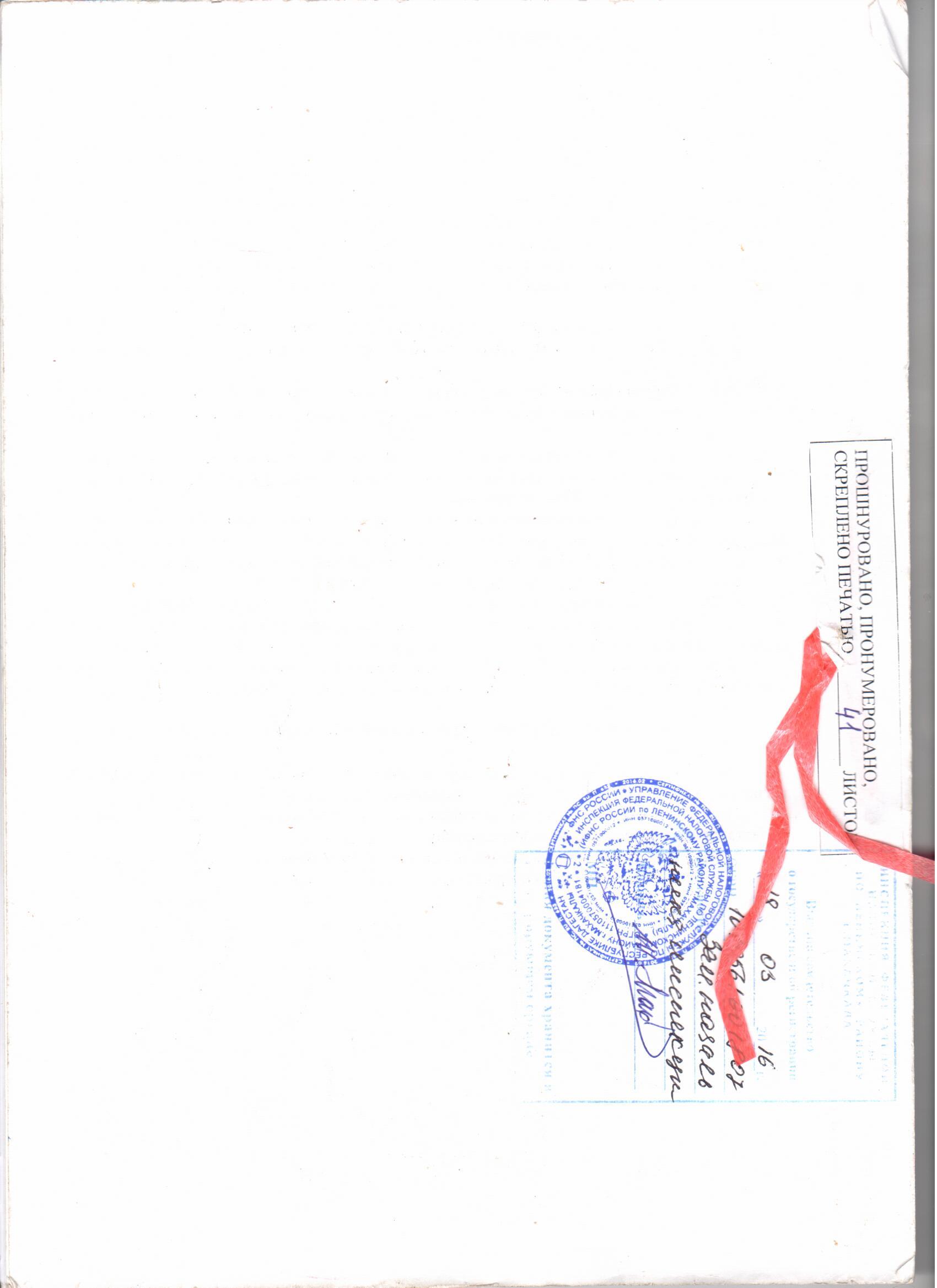 